2023 годНастоящая основная профессиональная образовательная программа «ПРОФЕССИОНАЛИТЕТ» (Далее ОПОП-П) по профессии среднего профессионального образования (далее – ОПОП-П, ОПОП-П СПО) разработана на основе федерального государственного образовательного стандарта среднего профессионального образования по профессии 35.01.27 Мастер сельскохозяйственного производства, утвержденного Приказом Министерства просвещения Российской Федерации (Минпросвещения России) от  24.05.2022 г. № 355, зарегистрированным в Министерстве Юстиции Российской Федерации от 24.06.2022г № 68984.ОПОП-П определяет рекомендованный объем и содержание среднего профессионального образования по профессии 35.01.27 Мастер сельскохозяйственного производства, планируемые результаты освоения образовательной программы, примерные условия образовательной деятельности.ОПОП-П содержит обязательную часть образовательной программы для работодателя и предполагает вариативность для сетевой формы реализации образовательной программы.Организация-работодатель: ИП Глава Крестьянского (Фермерского) хозяйства Санников М.А., ИП Глава Крестьянского (Фермерского) хозяйства Оюн Ч.Х-Д. Организация-разработчик: ГБПОУ РТ «Тувинский агропромышленный техникум» Авторы: 1.Баркова Ольга Петровна, директор ГБПОУ РТ «Тувинский агропромышленный техникум»                                                              Ф.И.О., должность, место работы 2.Ондар Оксана Владимировна, заместитель директора по учебной работе ГБПОУ РТ «Тувинский агропромышленный техникум»                                                             Ф.И.О., должность, место работы 3.Мышкаар Эрес Иванович ,заместитель директора по производственной работе ГБПОУ РТ «Тувинский агропромышленный техникум»                                                Ф.И.О., должность, место работы СодержаниеРаздел 1. Общие положения	4Раздел 2. Общая характеристика образовательной программы с учетом сетевой формы реализации программы	7Раздел 3. Характеристика профессиональной деятельности выпускника	8Раздел 4. Планируемые результаты освоения образовательной программы	94.1. Общие компетенции	94.2. Профессиональные компетенции	12Раздел 5. Структура образовательной программы	235.1. Учебный план	235.2. План обучения на предприятии (на рабочем месте)	245.3. Календарный учебный график	275.4. Рабочая программа воспитания	305.5. Календарный план воспитательной работы	30Раздел 6. Условия реализации образовательной программы	316.1. Требования к материально-техническому обеспечению образовательной программы	316.2. Требования к учебно-методическому обеспечению образовательной программы	416.3. Требования к практической подготовке обучающихся	426.4. Требования к организации воспитания обучающихся	436.5. Требования к кадровым условиям реализации образовательной программы	436.6. Требования к финансовым условиям реализации образовательной программы	43Раздел 7. Формирование оценочных материалов для проведения государственной итоговой аттестации	44Раздел 8. Разработчики основной профессиональной образовательной программы	45Приложение 1 Модель компетенций выпускникаПриложение 2 Программы профессиональных модулейПриложение 3 Программы учебных дисциплин/междисциплинарных модулейПриложение 4 Рабочая программа воспитанияПриложение 5 Оценочные материалы для ГИА Раздел 1. Общие положения1.1. Настоящая ОПОП-П по профессии 35.01.27 Мастер сельскохозяйственного производства разработана на основе федерального государственного образовательного стандарта среднего профессионального образования по профессии 35.01.27 Мастер сельскохозяйственного производства, утвержденного Приказом Министерства просвещения Российской Федерации (Минпросвещения России) от  24.05.2022 г. № 355 (Зарегистрировано в Минюсте России 24 июня 2022 г. N 68984). (далее – ФГОС, ФГОС СПО).ОПОП-П определяет рекомендованный объем и содержание среднего профессионального образования по профессии 35.01.27 Мастер сельскохозяйственного производства, планируемые результаты освоения образовательной программы, примерные условия образовательной деятельности.ОПОП-П разработана для реализации образовательной программы на базе основного общего образования образовательной организацией на основе требований федерального государственного образовательного стандарта среднего общего образования и ФГОС СПО с учетом получаемой профессии 35.01.27 Мастер сельскохозяйственного производства. При разработке образовательной программы учитывают сквозную реализацию общеобразовательных дисциплин.Для реализации образовательной программы на базе среднего общего образования блок общеобразовательных дисциплин не учитывается.1.2. Нормативные основания для разработки ОПОП-П:Общие:Федеральный закон от 29.12.2012 N 273-ФЗ (ред. от 11.06.2022) «Об образовании в Российской Федерации»  Приказ Минпросвещения России от 08.04.2021 N 153(ред. от 29.07.2021) «Об утверждении Порядка разработки примерных основных образовательных программ среднего профессионального образования, проведения их экспертизы и ведения реестра примерных основных образовательных программ среднего профессионального образования» (Зарегистрировано в Минюсте России 13.05.2021 N 63394) Приказ Минпросвещения России от 18.05.2022 №343 «Обутверждении федерального государственного образовательного стандарта среднего профессионального образования по специальности 19.02.12 Технология продуктов питания животного происхождения»; Приказ Минобрнауки России от 14.06.2013 N 464 (ред. от 28.08.2020) «Об утверждении Порядка организации и осуществления образовательной деятельности по образовательным программам среднего профессионального образования» (Зарегистрировано в Минюсте России 30.07.2013 N 29200) Приказ Минпросвещения России от 05.05.2022 N 311 «О внесении изменений в приказ Министерства просвещения Российской Федерации от 8 ноября 2021 г. N 800 "Об утверждении Порядка проведения государственной итоговой аттестации по образовательным программам среднего профессионального образования» (Зарегистрировано в Минюсте России 27.05.2022 N 68606) Приказ Минобрнауки России N 885, Минпросвещения России N 390 от 05.08.2020 (ред. от 18.11.2020) "О практической подготовке обучающихся" (вместе с "Положением о практической подготовке обучающихся") (Зарегистрировано в Минюсте России 11.09.2020 N 59778) Приказ Министерства труда и социальной защиты Российской Федерации от 30 августа № 602н «Об утверждении профессионального стандарта «Специалист по технологии продуктов питания животного происхождения». Постановление Правительства РФ от 13.10.2020 N 1681 (ред. от 31.08.2021) «О целевом обучении по образовательным программам среднего профессионального и высшего образования» (вместе с "Положением о целевом обучении по образовательным программам среднего профессионального и высшего образования", "Правилами установления квоты приема на целевое обучение по образовательным программам высшего образования за счет бюджетных ассигнований федерального бюджета") Приказ Минобрнауки России от 02.07.2013 N 513 (ред. от 01.06.2021) "Об утверждении Перечня профессий рабочих, должностей служащих, по которым осуществляется профессиональное обучение" (Зарегистрировано в Минюсте России 08.08.2013 N 29322). Со стороны образовательной организации: Распоряжение 	Минпросвещения 	России 	от 	30.04.2021  «Р-98 «Об утверждении Концепции преподавания общеобразовательных дисциплин с учетом профессиональной направленности программ среднего профессионального образования, реализуемых на базе основного общего образования»; письмо Минпросвещения России от 14.04.2021 N 05–401 «О направлении методических рекомендаций» (вместе с «Методическими рекомендациями по реализации среднего общего образования в пределах освоения образовательной программы среднего профессионального образования на базе основного общего образования»); Локальные нормативные акты образовательной организации содержащие нормы, регулирующие образовательные отношения, в пределах своей компетенции в соответствии с законодательством Российской Федерации по основным вопросам организации и осуществления образовательной деятельности, в том числе регламентирующие правила приема обучающихся, режим занятий обучающихся, формы, периодичность и порядок текущего контроля успеваемости и промежуточной аттестации обучающихся, порядок и основания перевода, отчисления и восстановления обучающихся, порядок оформления возникновения, приостановления и прекращения отношений между образовательной организацией и обучающимися и (или) родителями (законными представителями) несовершеннолетних обучающихся):Устав Государственного бюджетного профессионального образовательного учреждения Республики Тыва «Тувинский агропромышленный техникум» (приказ Министерства образования Республики Тыва от «11» ноября 2013 г. № 1297/д);  Положение № 59 от 20.08.2022 г. «Правила приёма на обучение по образовательным программам среднего профессионального образования в ГБПОУ РТ «Тувинский агропромышленный техникум»; Положение № 63 от 20.09.2021 г. «О порядке организации и осуществления образовательной деятельности по образовательным программам среднего профессионального образования государственного бюджетного профессионального образовательного учреждения Республики Тыва «Тувинский агропромышленный техникум». Положение № 61 от 27.09.2022 г. «О порядке промежуточной аттестации обучающихся в ГБПОУ РТ «Тувинский агропромышленный техникум»  Положение № 64 от 27.09.2022 г. «Правила внутреннего распорядка обучающихся ГБПОУ РТ «Тувинский агропромышленный техникум»  Положение № 65 от 27.09.2022 г. «О порядке и основании перевода, отчисления, восстановления и предоставления академического отпуска обучающимся ГБПОУ РТ «Тувинский агропромышленный техникум»; Положение № 57 от 20.08.2022 г. «О порядке оформления возникновения, приостановления и прекращения отношений между ГБПОУ РТ «Тувинский агропромышленный техникум», обучающимися 	и 	родителями (законными представителями)	несовершеннолетних обучающихся; Положение № 66 от 12.12.2022 г. «Об организации и проведении демонстрационного экзамена в рамках промежуточной аттестации в ГБПОУ РТ «Тувинский агропромышленный техникум»; Положение № 67 от 12.12.2022 г. «О порядке и формах проведения государственной итоговой аттестации, организации подготовки и защиты выпускной квалификационной работы по образовательным программам среднего профессионального образования выпускников ГБПОУ РТ «Тувинский агропромышленный техникум». Со стороны образовательной организации:распоряжение Минпросвещения России от 30.04.2021 
«Р-98 "Об утверждении Концепции преподавания общеобразовательных дисциплин с учетом профессиональной направленности программ среднего профессионального образования, реализуемых на базе основного общего образования";письмо Минпросвещения России от 14.04.2021 N 05–401 «О направлении методических рекомендаций» (вместе с «Методическими рекомендациями по реализации среднего общего образования в пределах освоения образовательной программы среднего профессионального образования на базе основного общего образования»);локальные нормативные акты образовательной организации содержащие нормы, регулирующие образовательные отношения, в пределах своей компетенции в соответствии с законодательством Российской Федерации по основным вопросам организации и осуществления образовательной деятельности, в том числе регламентирующие правила приема обучающихся, режим занятий обучающихся, формы, периодичность и порядок текущего контроля успеваемости и промежуточной аттестации обучающихся, порядок и основания перевода, отчисления и восстановления обучающихся, порядок оформления возникновения, приостановления и прекращения отношений между образовательной организацией и обучающимися и (или) родителями (законными представителями) несовершеннолетних обучающихся. договор с базовым предприятием о целевом обучении. Со стороны работодателя:Соглашение от 19.08.2022 г. Об организации прохождения студентами практической подготовки в К(Ф)Х Оюн Ч.Х. и К(Ф)Х Санникова М.А.1.3. Перечень сокращений, используемых в тексте ПООП-П:ФГОС СПО – федеральный государственный образовательный стандарт среднего профессионального образования;ОПОП-П – основная профессиональная образовательная программа «Профессионалитет»; ОК – общие компетенции;ПК – профессиональные компетенции;ЛР – личностные результаты;ПС – профессиональный стандарт,ОТФ – обобщенная трудовая функция;ТФ – трудовая функция;СГ – социально-гуманитарный цикл;ОП –общепрофессиональный цикл/общепрофессиональная дисциплина;П – профессиональный цикл;МДМ – междисциплинарный модуль;ПМ – профессиональный модуль;МДК – междисциплинарный курс;ДЭ – демонстрационный экзамен;ГИА – государственная итоговая аттестация.Раздел 2. Общая характеристика образовательной программы с учетом сетевой формы реализации программыПрограмма сочетает обучение в образовательной организации и на рабочем месте в организации или на предприятии с широким использованием в обучении цифровых технологий.Квалификация, присваиваемая выпускникам образовательной программы: «Мастер сельскохозяйственного производства».Выпускник образовательной программы по квалификации «Мастер сельскохозяйственного производства» осваивает общий вид деятельности: «Выполнение механизированных работ в сельскохозяйственном производстве с поддержанием технического состояния средств механизации» ВД и междисциплинарные модули: «Основы инженерной графики, материаловедения, технической механики и электротехники», «Основы агрономии, зоотехники и микробиологии». Направленность образовательной программы, при сетевой форме реализации программы, конкретизирует содержание образовательной программы путем ориентации на следующие виды деятельностиПолучение образования по профессии 35.01.27 Мастер сельскохозяйственного производства допускается только в профессиональной образовательной организации или образовательной организации высшего образования.Формы обучения: очнаяОбъем программы по освоению программы среднего профессионального образования на базе основного общего образования с одновременным получением среднего общего образования: 1476 академических часа, со сроком обучения 10 месяцев. Раздел 3. Характеристика профессиональной деятельности выпускника3.1. Область профессиональной деятельности выпускников: сельское хозяйство.3.2. Модель компетенций выпускника как совокупность результатов обучения взаимосвязанных между собой ОК и ПК, которые должны быть сформированы у обучающегося по завершении освоения основной профессиональной образовательной программы Профессионалитета (Приложение 1). 3.3. Соответствие видов деятельности профессиональным модулям 
и присваиваемой квалификации (п.1.1 ФГОС СПО):Раздел 4. Планируемые результаты освоения образовательной программы4.1. Общие компетенции4.2. Профессиональные компетенцииРаздел 5. Структура образовательной программы5.1. Учебный план5.1.1. Учебный план по программе подготовки квалифицированных рабочих, служащих по профессии 35.01.27 Мастер сельскохозяйственного производства5.2. План обучения на предприятии (на рабочем месте)5.3. Календарный учебный график5.3.1. По программе подготовки квалифицированных рабочих и служащих по профессии 35.01.27 Мастер сельскохозяйственного производства5.4. Рабочая программа воспитания5.4.1. Цель и задачи воспитания обучающихся при освоении ими образовательной программы:Цель рабочей программы воспитания – создание организационно-педагогических условий для формирования личностных результатов обучающихся, проявляющихся 
в развитии их позитивных чувств и отношений к российским гражданским (базовым, общенациональным) нормам и ценностям, закреплённым в Конституции Российской Федерации, с учетом традиций и культуры субъекта Российской Федерации, деловых качеств квалифицированных рабочих, служащих/специалистов среднего звена, определенных отраслевыми требованиями (корпоративной культурой).Задачи: – формирование единого воспитательного пространства, создающего равные условия для развития обучающихся профессиональной образовательной организации;– организация всех видов деятельности, вовлекающей обучающихся в общественно-ценностные социализирующие отношения;– формирование у обучающихся профессиональной образовательной организации общих ценностей, моральных и нравственных ориентиров, необходимых для устойчивого развития государства;– усиление воспитательного воздействия благодаря непрерывности процесса воспитания.5.4.2. Рабочая программа воспитания представлена в приложении 4.5.5. Календарный план воспитательной работыКалендарный план воспитательной работы представлен в приложении 4.Раздел 6. Условия реализации образовательной программы6.1. Требования к материально-техническому обеспечению образовательной программы6.1.1. Специальные помещения должны представлять собой учебные аудитории для проведения занятий всех видов, предусмотренных образовательной программой, в том числе групповых и индивидуальных консультаций, текущего контроля и промежуточной аттестации, а также помещения для самостоятельной и воспитательной работы, мастерские 
и лаборатории, оснащенные оборудованием, техническими средствами обучения 
и материалами, учитывающими требования стандартов.Перечень специальных помещенийКабинеты:микробиологии, агрономии и зоотехники;социально-экономических дисциплин;междисциплинарных курсов.Лаборатории:тракторов, самоходных сельскохозяйственных и мелиоративных машин;Спортивный комплекс:Спортивный комплекс: спортивный зал; открытый стадион с элементами полосы препятствий; стрелковый тир.Залы:– библиотека, читальный зал с выходом в интернет;– актовый зал;6.1.2. Материально-техническое оснащение кабинетов, лабораторий, мастерских и баз практики по профессии 35.01.27 Мастер сельскохозяйственного производства.Образовательная организация, реализующая программу по профессии 35.01.27 Мастер сельскохозяйственного производства, должна располагать материально-технической базой, обеспечивающей проведение всех видов дисциплинарной и междисциплинарной подготовки, лабораторной, практической работы обучающихся, предусмотренных учебным планом и соответствующей действующим санитарным и противопожарным правилам и нормам в разрезе выбранных траекторий. Минимально необходимый для реализации ООП перечень материально-технического обеспечения включает в себя: 6.1.2.1. Оснащение кабинетовКабинет «Микробиологии, агрономии и зоотехники».Кабинет «Социально-экономических дисциплин».Кабинет «Междисциплинарных курсов».6.1.2.2. Оснащение помещений, задействованных при организации самостоятельной и воспитательной работы.Кабинет «Читальный зал, библиотека» Кабинет «Актовый зал» 6.1.2.3. Оснащение лабораторий Лаборатория «Тракторов, самоходных сельскохозяйственных и мелиоративных машин».Лаборатория «Промышленного садоводства-виноградарства (ГБПОУ КК АСХТ)».6.1.2.5. Оснащение баз практикРеализация образовательной программы предполагает обязательную учебную 
и производственную практику.Учебная практика реализуется в мастерских профессиональной образовательной организации и (или) в организациях сельскохозяйственного профиля и требует наличия оборудования, инструментов, расходных материалов, обеспечивающих выполнение всех видов работ, определенных содержанием программ профессиональных модулей, в том числе оборудования и инструментов, используемых при проведении чемпионатов профессионального мастерства и указанных в инфраструктурных листах конкурсной документации по компетенции «Эксплуатация сельскохозяйственных машин» (или их аналогов). Производственная практика реализуется в организациях сельскохозяйственного профиля, обеспечивающих деятельность обучающихся в профессиональной области - сельское хозяйство. Оборудование предприятий и технологическое оснащение рабочих мест производственной практики должно соответствовать содержанию профессиональной деятельности и дать возможность обучающемуся овладеть профессиональными компетенциями по всем видам деятельности, предусмотренными программой, 
с использованием современных технологий, материалов и оборудования.6.1.3.	Допускается замена оборудования его виртуальными аналогами.6.2. Требования к учебно-методическому обеспечению образовательной программы6.2.1. Библиотечный фонд образовательной организации должен быть укомплектован печатными изданиями и (или) электронными изданиями по каждой дисциплине (модулю) 
из расчета не менее 0,25 экземпляра каждого из изданий, указанных в рабочих программах дисциплин (модулей) в качестве основной литературы, на одного обучающегося из числа лиц, одновременно осваивающих соответствующую дисциплину (модуль).В случае наличия электронной информационно-образовательной среды допускается замена печатного библиотечного фонда предоставлением права одновременного доступа 
не менее 25 процентов обучающихся к цифровой (электронной) библиотеке.Обучающимся должен быть обеспечен доступ (удаленный доступ), в том числе 
в случае применения электронного обучения, дистанционных образовательных технологий, 
к современным профессиональным базам данных и информационным справочным системам, состав которых определяется в рабочих программах дисциплин (модулей) и подлежит обновлению (при необходимости).Образовательная программа должна обеспечиваться учебно-методической документацией по всем учебным дисциплинам (модулям).6.2.2. Обучающиеся инвалиды и лица с ограниченными возможностями здоровья должны быть обеспечены печатными и (или) электронными учебными изданиями, адаптированными при необходимости для обучения указанных обучающихся.6.3. Требования к практической подготовке обучающихся6.3.1. Практическая подготовка при реализации образовательных программ среднего профессионального образования направлена на совершенствование модели практико-ориентированного обучения, усиление роли работодателей при подготовке квалифицированных рабочих, служащих, специалистов среднего звена путем расширения компонентов (частей) образовательных программ, предусматривающих моделирование условий, непосредственно связанных с будущей профессиональной деятельностью, а также обеспечения условий для получения обучающимися практических навыков и компетенций, соответствующих требованиям, предъявляемым работодателями к квалификациям специалистов, рабочих.6.3.2. Образовательная организация самостоятельно проектирует реализацию образовательной программы и ее отдельных частей (дисциплины, междисциплинарные модули, междисциплинарные курсы, профессиональные модули, практика и другие компоненты) совместно с работодателем (профильной организацией) в форме практической подготовки с учетом требований ФГОС СПО и специфики получаемой профессии/специальности.6.3.3. Образовательная деятельность в форме практической подготовки:реализуется на рабочем месте предприятия работодателя (профильной организации) при проведении практических и лабораторных занятий, выполнении курсового проектирования, всех видов практики и иных видов учебной деятельности;предусматривает демонстрацию практических навыков, выполнение, моделирование обучающимися определенных видов работ для решения практических задач, связанных с будущей профессиональной деятельностью в условиях, приближенных 
к реальным производственным;может включать в себя отдельные лекции, семинары, мастер-классы, которые предусматривают передачу обучающимся учебной информации, необходимой для последующего выполнения работ, связанных с будущей профессиональной деятельностью.6.3.4. Образовательная деятельность в форме практической подготовки должна быть организована на любом курсе обучения, охватывая дисциплины, междисциплинарные модули, профессиональные модули, все виды практики, предусмотренные учебным планом образовательной программы.6.3.5. Практическая подготовка организуется в учебных, учебно-производственных лабораториях, мастерских, учебно-опытных хозяйствах, учебных полигонах, учебных базах практики и иных структурных подразделениях образовательной организации, а также 
в специально оборудованных помещениях (рабочих местах) профильных организаций 
на основании договора о практической подготовке обучающихся, заключаемого между образовательной организацией и профильной организацией (работодателем), осуществляющей деятельность по профилю соответствующей образовательной программы.6.3.6. Результаты освоения образовательной программы (ее отдельных частей) могут быть оценены в рамках промежуточной и государственной итоговой аттестации, организованных в форме демонстрационного экзамена, в том числе на рабочем месте работодателя (профильной организации).6.4. Требования к организации воспитания обучающихся 6.4.1. Воспитание обучающихся при освоении ими основной образовательной программы осуществляется на основе включаемых в настоящую образовательную программу примерной рабочей программы воспитания и примерного календарного плана воспитательной работы (приложение 5).6.4.2. Рабочую программу воспитания и календарный план воспитательной работы образовательная организация разрабатывает и утверждает самостоятельно с учетом 
примерных рабочей программы воспитания и календарного плана воспитательной работы.6.4.3. В разработке рабочей программы воспитания и календарного плана воспитательной работы имеют право принимать участие советы обучающихся, советы родителей, представители работодателей и (или) их объединений (при их наличии).6.5. Требования к кадровым условиям реализации образовательной программы6.5.1. Реализация образовательной программы обеспечивается педагогическими работниками образовательной организации, а также лицами, привлекаемыми к реализации образовательной программы на иных условиях, в том числе из числа руководителей и работников организаций, направление деятельности которых соответствует области профессиональной деятельности, и имеющими стаж работы в данной профессиональной области не менее трех лет.Квалификация педагогических работников образовательной организации должна отвечать квалификационным требованиям, указанным в квалификационных справочниках 
и (или) профессиональных стандартах (при наличии).Работники, привлекаемые к реализации образовательной программы, должны получать дополнительное профессиональное образование по программам повышения квалификации  не реже одного раза в три года с учетом расширения спектра профессиональных компетенций, в том числе в форме стажировки в организациях, направление деятельности которых соответствует области профессиональной деятельности, указанной в пункте 1.15 ФГОС СПО, а также в других областях профессиональной деятельности и (или) сферах профессиональной деятельности при условии соответствия полученных компетенций требованиям к квалификации педагогического работника.Доля педагогических работников (в приведенных к целочисленным значениям ставок), имеющих опыт деятельности не менее трех лет в организациях, направление деятельности которых соответствует области профессиональной деятельности, указанной в пункте 1.15 ФГОС СПО, в общем числе педагогических работников, обеспечивающих освоение обучающимися профессиональных модулей образовательной программы, должна быть не менее 25 процентов.6.6. Требования к финансовым условиям реализации образовательной программы6.6.1. Примерные расчеты нормативных затрат оказания государственных услуг 
по реализации образовательной программыРасчеты нормативных затрат оказания государственных услуг по реализации образовательной программы осуществляются в соответствии с Перечнем и составом стоимостных групп профессий и специальностей по государственным услугам по реализации основных профессиональных образовательных программ среднего профессионального образования — программ подготовки специалистов среднего звена, итоговые значения и величина составляющих базовых нормативов затрат по государственным услугам по стоимостным группам профессий и специальностей, отраслевые корректирующие коэффициенты и порядок их применения, утвержденным Минпросвещения России 
1 июля 2021 г. № АН-16/11вн.Нормативные затраты на оказание государственных услуг в сфере образования по реализации образовательной программы включают в себя затраты на оплату труда преподавателей и мастеров производственного обучения с учетом обеспечения уровня средней заработной платы педагогических работников за выполняемую ими учебную (преподавательскую) работу и другую работу в соответствии с Указом Президента Российской Федерации от 7 мая 2012 г. № 597 «О мероприятиях по реализации государственной социальной политики».Раздел 7. Формирование оценочных материалов для проведения государственной итоговой аттестации 7.1. Государственная итоговая аттестация (далее – ГИА) является обязательной для образовательных организаций СПО. Она проводится по завершении всего курса обучения 
по направлению подготовки. В ходе ГИА оценивается степень соответствия сформированных компетенций выпускников требованиям ФГОС СПО.7.2. Выпускники, освоившие программы подготовки квалифицированных рабочих, служащих, сдают ГИА в форме демонстрационного экзамена.Государственная итоговая аттестация завершается присвоением квалификации квалифицированного рабочего, служащего: «Мастер сельскохозяйственного производства».Требования к содержанию, объему и структуре дипломной работы образовательная организация определяет самостоятельно с учетом ПООП-П.7.3. Для государственной итоговой аттестации образовательной организацией разрабатывается программа государственной итоговой аттестации и оценочные материалы.7.4. Оценочные материалы для проведения ГИА включают типовые задания для демонстрационного экзамена, примеры тем дипломных работ, описание процедур 
и условий проведения государственной итоговой аттестации, критерии оценки. Оценочные материалы для проведения ГИА приведены в приложении 5.7.5. Цифровой паспорт компетенций выпускника приведен в приложении 5.Раздел 8. Разработчики основной профессиональной образовательной программыГруппа разработчиковРуководители группы: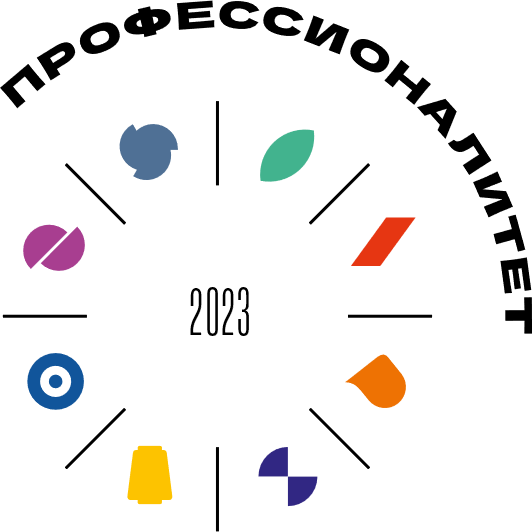 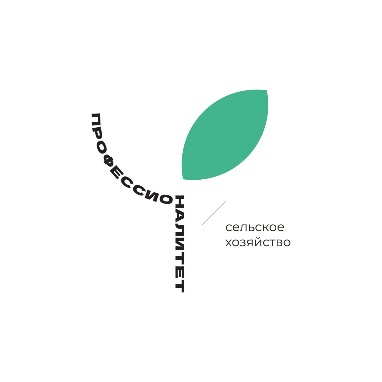 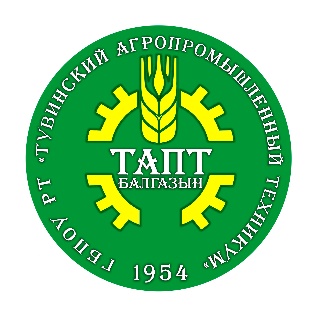 К(Ф)Х Оюн Ч.Х.К(Ф)Х СанниковМинистерство просвещения Российской ФедерацииГосударственное бюджетное профессиональное образовательное учреждение Республики Тыва «Тувинский агропромышленный техникум»ОСНОВНАЯ ПРОФЕССИОНАЛЬНАЯ 
ОБРАЗОВАТЕЛЬНАЯ ПРОГРАММА «ПРОФЕССИОНАЛИТЕТ»Среднее профессиональное образованиеОбразовательная программа
подготовки квалифицированных рабочих, служащихПрофессия 35.01.27 Мастер сельскохозяйственного производстваНа базе среднего общего образованияКвалификация (и) выпускникаМастер сельскохозяйственного производстваМинистерство просвещения Российской ФедерацииГосударственное бюджетное профессиональное образовательное учреждение Республики Тыва «Тувинский агропромышленный техникум»ОСНОВНАЯ ПРОФЕССИОНАЛЬНАЯ 
ОБРАЗОВАТЕЛЬНАЯ ПРОГРАММА «ПРОФЕССИОНАЛИТЕТ»Среднее профессиональное образованиеОбразовательная программа
подготовки квалифицированных рабочих, служащихПрофессия 35.01.27 Мастер сельскохозяйственного производстваНа базе среднего общего образованияКвалификация (и) выпускникаМастер сельскохозяйственного производстваМинистерство просвещения Российской ФедерацииГосударственное бюджетное профессиональное образовательное учреждение Республики Тыва «Тувинский агропромышленный техникум»ОСНОВНАЯ ПРОФЕССИОНАЛЬНАЯ 
ОБРАЗОВАТЕЛЬНАЯ ПРОГРАММА «ПРОФЕССИОНАЛИТЕТ»Среднее профессиональное образованиеОбразовательная программа
подготовки квалифицированных рабочих, служащихПрофессия 35.01.27 Мастер сельскохозяйственного производстваНа базе среднего общего образованияКвалификация (и) выпускникаМастер сельскохозяйственного производстваМинистерство просвещения Российской ФедерацииГосударственное бюджетное профессиональное образовательное учреждение Республики Тыва «Тувинский агропромышленный техникум»ОСНОВНАЯ ПРОФЕССИОНАЛЬНАЯ 
ОБРАЗОВАТЕЛЬНАЯ ПРОГРАММА «ПРОФЕССИОНАЛИТЕТ»Среднее профессиональное образованиеОбразовательная программа
подготовки квалифицированных рабочих, служащихПрофессия 35.01.27 Мастер сельскохозяйственного производстваНа базе среднего общего образованияКвалификация (и) выпускникаМастер сельскохозяйственного производстваОдобрено на заседании педагогического совета:протокол № 1 от 30.08.2023 г.Утверждено Приказом ГБПОУ РТ «Тувинский агропромышленный техникум»приказ № 97 от 30.08.2023 г.Согласовано с предприятием-работодателем 
К(Ф)Х Оюн Ч.Х-Д.К(Ф)Х Санников М.А.__________ /_______/Оюн Ч.Х-Д.   Подпись          __________/Санников М.А./Наименование направленности (в соответствии с квалификацией работодателя)Вид деятельности (по выбору) в соответствии с направленностьюИП Глава К(Ф)Х Оюн Ч-Х-Д., ИП Глава К(Ф)Х Санников М.А.ИП Глава К(Ф)Х Оюн Ч-Х-Д., ИП Глава К(Ф)Х Санников М.А.ВД сформированные ОО совместно с работодателями (формируемые из часов вариативной части ФГОС СПО)ВД сформированные ОО совместно с работодателями (формируемые из часов вариативной части ФГОС СПО)Сельское хозяйствоВыполнение механизированных работ в сельскохозяйственном производстве с поддержанием состояния средств механизацииИП Глава К(Ф)Х Оюн Ч-Х-Д., ИП Глава К(Ф)Х Санников М.А.ИП Глава К(Ф)Х Оюн Ч-Х-Д., ИП Глава К(Ф)Х Санников М.А.ВД сформированные ОО совместно с работодателями (формируемые из часов вариативной части ФГОС СПО)ВД сформированные ОО совместно с работодателями (формируемые из часов вариативной части ФГОС СПО)Сельское хозяйствоВыполнение механизированных работ в сельскохозяйственном производстве с поддержанием состояния средств механизацииИП Глава К(Ф)Х Оюн Ч-Х-Д., ИП Глава К(Ф)Х Санников М.А.ИП Глава К(Ф)Х Оюн Ч-Х-Д., ИП Глава К(Ф)Х Санников М.А.ВД сформированные ОО совместно с работодателями (формируемые из часов вариативной части ФГОС СПО)ВД сформированные ОО совместно с работодателями (формируемые из часов вариативной части ФГОС СПО)Сельское хозяйствоВыполнение механизированных работ в сельскохозяйственном производстве с поддержанием состояния средств механизацииНаименование видов деятельностиНаименование профессиональных модулей12Виды деятельности:Выполнение механизированных работ в сельскохозяйственном производстве с поддержанием состояния средств механизацииПМ.01 Выполнение механизированных работ в сельскохозяйственном производстве с поддержанием состояния средств механизацииКод компетенцииФормулировка компетенцииКодЗнания, умения ОК 01Выбирать способы решения задач профессиональной деятельности применительно 
к различным контекстамУо 01.01Умения: распознавать задачу и/или проблему 
в профессиональном и/или социальном контексте;ОК 01Выбирать способы решения задач профессиональной деятельности применительно 
к различным контекстамУо 01.02анализировать задачу и/или проблему и выделять её составные части; ОК 01Выбирать способы решения задач профессиональной деятельности применительно 
к различным контекстамУо 01.03определять этапы решения задачи;ОК 01Выбирать способы решения задач профессиональной деятельности применительно 
к различным контекстамУо 01.04выявлять и эффективно искать информацию, необходимую для решения задачи и/или проблемы;ОК 01Выбирать способы решения задач профессиональной деятельности применительно 
к различным контекстамУо 01.05составлять план действия; ОК 01Выбирать способы решения задач профессиональной деятельности применительно 
к различным контекстамУо 01.06определять необходимые ресурсы;ОК 01Выбирать способы решения задач профессиональной деятельности применительно 
к различным контекстамУо 01.07владеть актуальными методами работы 
в профессиональной и смежных сферах;ОК 01Выбирать способы решения задач профессиональной деятельности применительно 
к различным контекстамУо 01.08реализовывать составленный план;ОК 01Выбирать способы решения задач профессиональной деятельности применительно 
к различным контекстамУо 01.09оценивать результат и последствия своих действий (самостоятельно или с помощью наставника)ОК 01Выбирать способы решения задач профессиональной деятельности применительно 
к различным контекстамЗо 01.01Знания: актуальный профессиональный 
и социальный контекст, в котором приходится работать и жить; ОК 01Выбирать способы решения задач профессиональной деятельности применительно 
к различным контекстамЗо 01.02основные источники информации 
и ресурсы для решения задач и проблем 
в профессиональном и/или социальном контексте;ОК 01Выбирать способы решения задач профессиональной деятельности применительно 
к различным контекстамЗо 01.03алгоритмы выполнения работ в профессиональной 
и смежных областях; ОК 01Выбирать способы решения задач профессиональной деятельности применительно 
к различным контекстамЗо 01.04методы работы в профессиональной и смежных сферах;ОК 01Выбирать способы решения задач профессиональной деятельности применительно 
к различным контекстамЗо 01.05структуру плана для решения задач; ОК 01Выбирать способы решения задач профессиональной деятельности применительно 
к различным контекстамЗо 01.06порядок оценки результатов решения задач профессиональной деятельностиОК 02Использовать современные средства поиска, анализа 
и интерпретации информации, 
и информационные технологии для выполнения задач профессиональной деятельностиУо 02.01Умения: определять задачи для поиска информации; ОК 02Использовать современные средства поиска, анализа 
и интерпретации информации, 
и информационные технологии для выполнения задач профессиональной деятельностиУо 02.02определять необходимые источники информации;ОК 02Использовать современные средства поиска, анализа 
и интерпретации информации, 
и информационные технологии для выполнения задач профессиональной деятельностиУо 02.03планировать процесс поиска; структурировать получаемую информацию; ОК 02Использовать современные средства поиска, анализа 
и интерпретации информации, 
и информационные технологии для выполнения задач профессиональной деятельностиУо 02.04выделять наиболее значимое в перечне информации; ОК 02Использовать современные средства поиска, анализа 
и интерпретации информации, 
и информационные технологии для выполнения задач профессиональной деятельностиУо 02.05оценивать практическую значимость результатов поиска;ОК 02Использовать современные средства поиска, анализа 
и интерпретации информации, 
и информационные технологии для выполнения задач профессиональной деятельностиУо 02.06оформлять результаты поиска, применять средства информационных технологий для решения профессиональных задач;ОК 02Использовать современные средства поиска, анализа 
и интерпретации информации, 
и информационные технологии для выполнения задач профессиональной деятельностиУо 02.07использовать современное программное обеспечение;ОК 02Использовать современные средства поиска, анализа 
и интерпретации информации, 
и информационные технологии для выполнения задач профессиональной деятельностиУо 02.08использовать различные цифровые средства для решения профессиональных задачОК 02Использовать современные средства поиска, анализа 
и интерпретации информации, 
и информационные технологии для выполнения задач профессиональной деятельностиЗо 02.01Знания: номенклатура информационных источников, применяемых в профессиональной деятельности; ОК 02Использовать современные средства поиска, анализа 
и интерпретации информации, 
и информационные технологии для выполнения задач профессиональной деятельностиЗо 02.02приемы структурирования информации; ОК 02Использовать современные средства поиска, анализа 
и интерпретации информации, 
и информационные технологии для выполнения задач профессиональной деятельностиЗо 02.03формат оформления результатов поиска информации, современные средства и устройства информатизации;ОК 02Использовать современные средства поиска, анализа 
и интерпретации информации, 
и информационные технологии для выполнения задач профессиональной деятельностиЗо 02.04порядок их применения и программное обеспечение в профессиональной деятельности в том числе с использованием цифровых средствОК 03Планировать 
и реализовывать собственное профессиональное 
и личностное развитие, предпринимательскую деятельность 
в профессиональной сфере, использовать знания по финансовой грамотности 
в различных жизненных ситуацияхУо 03.01Умения: определять актуальность нормативно-правовой документации в профессиональной деятельности; ОК 03Планировать 
и реализовывать собственное профессиональное 
и личностное развитие, предпринимательскую деятельность 
в профессиональной сфере, использовать знания по финансовой грамотности 
в различных жизненных ситуацияхУо 03.02применять современную научную профессиональную терминологию;ОК 03Планировать 
и реализовывать собственное профессиональное 
и личностное развитие, предпринимательскую деятельность 
в профессиональной сфере, использовать знания по финансовой грамотности 
в различных жизненных ситуацияхУо 03.03определять и выстраивать траектории профессионального развития и самообразования; ОК 03Планировать 
и реализовывать собственное профессиональное 
и личностное развитие, предпринимательскую деятельность 
в профессиональной сфере, использовать знания по финансовой грамотности 
в различных жизненных ситуацияхУо 03.04выявлять достоинства и недостатки коммерческой идеи; ОК 03Планировать 
и реализовывать собственное профессиональное 
и личностное развитие, предпринимательскую деятельность 
в профессиональной сфере, использовать знания по финансовой грамотности 
в различных жизненных ситуацияхУо 03.05презентовать идеи открытия собственного дела в профессиональной деятельности; оформлять бизнес-план;ОК 03Планировать 
и реализовывать собственное профессиональное 
и личностное развитие, предпринимательскую деятельность 
в профессиональной сфере, использовать знания по финансовой грамотности 
в различных жизненных ситуацияхУо 03.06рассчитывать размеры выплат по процентным ставкам кредитования;ОК 03Планировать 
и реализовывать собственное профессиональное 
и личностное развитие, предпринимательскую деятельность 
в профессиональной сфере, использовать знания по финансовой грамотности 
в различных жизненных ситуацияхУо 03.07определять инвестиционную привлекательность коммерческих идей в рамках профессиональной деятельности; ОК 03Планировать 
и реализовывать собственное профессиональное 
и личностное развитие, предпринимательскую деятельность 
в профессиональной сфере, использовать знания по финансовой грамотности 
в различных жизненных ситуацияхУо 03.08презентовать бизнес-идею; ОК 03Планировать 
и реализовывать собственное профессиональное 
и личностное развитие, предпринимательскую деятельность 
в профессиональной сфере, использовать знания по финансовой грамотности 
в различных жизненных ситуацияхУо 03.09определять источники финансированияОК 03Планировать 
и реализовывать собственное профессиональное 
и личностное развитие, предпринимательскую деятельность 
в профессиональной сфере, использовать знания по финансовой грамотности 
в различных жизненных ситуацияхЗо 03.01Знания: содержание актуальной нормативно-правовой документации; ОК 03Планировать 
и реализовывать собственное профессиональное 
и личностное развитие, предпринимательскую деятельность 
в профессиональной сфере, использовать знания по финансовой грамотности 
в различных жизненных ситуацияхЗо 03.02современная научная и профессиональная терминология;ОК 03Планировать 
и реализовывать собственное профессиональное 
и личностное развитие, предпринимательскую деятельность 
в профессиональной сфере, использовать знания по финансовой грамотности 
в различных жизненных ситуацияхЗо 03.03возможные траектории профессионального развития и самообразования;ОК 03Планировать 
и реализовывать собственное профессиональное 
и личностное развитие, предпринимательскую деятельность 
в профессиональной сфере, использовать знания по финансовой грамотности 
в различных жизненных ситуацияхЗо 03.04основы предпринимательской деятельности; основы финансовой грамотности;ОК 03Планировать 
и реализовывать собственное профессиональное 
и личностное развитие, предпринимательскую деятельность 
в профессиональной сфере, использовать знания по финансовой грамотности 
в различных жизненных ситуацияхЗо 03.05правила разработки бизнес-планов;ОК 03Планировать 
и реализовывать собственное профессиональное 
и личностное развитие, предпринимательскую деятельность 
в профессиональной сфере, использовать знания по финансовой грамотности 
в различных жизненных ситуацияхЗо 03.06порядок выстраивания презентации; ОК 03Планировать 
и реализовывать собственное профессиональное 
и личностное развитие, предпринимательскую деятельность 
в профессиональной сфере, использовать знания по финансовой грамотности 
в различных жизненных ситуацияхЗо 03.07кредитные банковские продуктыОК 04Эффективно взаимодействовать 
и работать в коллективе и командеУо 04.01Умения: организовывать работу коллектива 
и команды; ОК 04Эффективно взаимодействовать 
и работать в коллективе и командеУо 04.02взаимодействовать с коллегами, руководством, клиентами в ходе профессиональной деятельностиОК 04Эффективно взаимодействовать 
и работать в коллективе и командеЗо 04.01Знания: психологические основы деятельности коллектива, психологические особенности личности;ОК 04Эффективно взаимодействовать 
и работать в коллективе и командеЗо 04.02основы проектной деятельностиОК 05Осуществлять устную 
и письменную коммуникацию 
на государственном языке Российской Федерации с учетом особенностей социального 
и культурного контекстаУо 05.01Умения: грамотно излагать свои мысли 
и оформлять документы по профессиональной тематике на государственном языке, проявлять толерантность в рабочем коллективеОК 05Осуществлять устную 
и письменную коммуникацию 
на государственном языке Российской Федерации с учетом особенностей социального 
и культурного контекстаЗо 05.01Знания: особенности социального и культурного контекста; ОК 05Осуществлять устную 
и письменную коммуникацию 
на государственном языке Российской Федерации с учетом особенностей социального 
и культурного контекстаЗо 05.02правила оформления документов 
и построения устных сообщенийОК 06Проявлять гражданско-патриотическую позицию, демонстрировать осознанное поведение 
на основе традиционных общечеловеческих ценностей, в том числе 
с учетом гармонизации межнациональных 
и межрелигиозных отношений, применять стандарты антикоррупционного поведенияУо 06.01Умения: описывать значимость своей профессии (специальности); ОК 06Проявлять гражданско-патриотическую позицию, демонстрировать осознанное поведение 
на основе традиционных общечеловеческих ценностей, в том числе 
с учетом гармонизации межнациональных 
и межрелигиозных отношений, применять стандарты антикоррупционного поведенияУо 06.02применять стандарты антикоррупционного поведенияОК 06Проявлять гражданско-патриотическую позицию, демонстрировать осознанное поведение 
на основе традиционных общечеловеческих ценностей, в том числе 
с учетом гармонизации межнациональных 
и межрелигиозных отношений, применять стандарты антикоррупционного поведенияЗо 06.01Знания: сущность гражданско-патриотической позиции, общечеловеческих ценностей; ОК 06Проявлять гражданско-патриотическую позицию, демонстрировать осознанное поведение 
на основе традиционных общечеловеческих ценностей, в том числе 
с учетом гармонизации межнациональных 
и межрелигиозных отношений, применять стандарты антикоррупционного поведенияЗо 06.02значимость профессиональной деятельности по профессии (специальности);ОК 06Проявлять гражданско-патриотическую позицию, демонстрировать осознанное поведение 
на основе традиционных общечеловеческих ценностей, в том числе 
с учетом гармонизации межнациональных 
и межрелигиозных отношений, применять стандарты антикоррупционного поведенияЗо 06.03стандарты антикоррупционного поведения и последствия его нарушенияОК 07Содействовать сохранению окружающей среды, ресурсосбережению, применять знания 
об изменении климата, принципы бережливого производства, эффективно действовать в чрезвычайных ситуацияхУо 07.01Умения: соблюдать нормы экологической безопасности; ОК 07Содействовать сохранению окружающей среды, ресурсосбережению, применять знания 
об изменении климата, принципы бережливого производства, эффективно действовать в чрезвычайных ситуацияхУо 07.02определять направления ресурсосбережения в рамках профессиональной деятельности по профессии (специальности), осуществлять работу с соблюдением принципов бережливого производства;ОК 07Содействовать сохранению окружающей среды, ресурсосбережению, применять знания 
об изменении климата, принципы бережливого производства, эффективно действовать в чрезвычайных ситуацияхУо 07.03организовывать профессиональную деятельность с учетом знаний об изменении климатических условий регионаОК 07Содействовать сохранению окружающей среды, ресурсосбережению, применять знания 
об изменении климата, принципы бережливого производства, эффективно действовать в чрезвычайных ситуацияхЗо 07.01Знания: правила экологической безопасности при ведении профессиональной деятельности; ОК 07Содействовать сохранению окружающей среды, ресурсосбережению, применять знания 
об изменении климата, принципы бережливого производства, эффективно действовать в чрезвычайных ситуацияхЗо 07.02основные ресурсы, задействованные в профессиональной деятельности;ОК 07Содействовать сохранению окружающей среды, ресурсосбережению, применять знания 
об изменении климата, принципы бережливого производства, эффективно действовать в чрезвычайных ситуацияхЗо 07.03пути обеспечения ресурсосбережения;ОК 07Содействовать сохранению окружающей среды, ресурсосбережению, применять знания 
об изменении климата, принципы бережливого производства, эффективно действовать в чрезвычайных ситуацияхЗо 07.04принципы бережливого производства;ОК 07Содействовать сохранению окружающей среды, ресурсосбережению, применять знания 
об изменении климата, принципы бережливого производства, эффективно действовать в чрезвычайных ситуацияхЗо 07.05основные направления изменения климатических условий регионаОК 08Использовать средства физической культуры для сохранения 
и укрепления здоровья 
в процессе профессиональной деятельности 
и поддержания необходимого уровня физической подготовленностиУо 08.01Умения: использовать физкультурно-оздоровительную деятельность для укрепления здоровья, достижения жизненных 
и профессиональных целей; ОК 08Использовать средства физической культуры для сохранения 
и укрепления здоровья 
в процессе профессиональной деятельности 
и поддержания необходимого уровня физической подготовленностиУо 08.02применять рациональные приемы двигательных функций в профессиональной деятельности;ОК 08Использовать средства физической культуры для сохранения 
и укрепления здоровья 
в процессе профессиональной деятельности 
и поддержания необходимого уровня физической подготовленностиУо 08.03пользоваться средствами профилактики перенапряжения, характерными для данной профессии (специальности)ОК 08Использовать средства физической культуры для сохранения 
и укрепления здоровья 
в процессе профессиональной деятельности 
и поддержания необходимого уровня физической подготовленностиЗо 08.01Знания: роль физической культуры 
в общекультурном, профессиональном 
и социальном развитии человека;ОК 08Использовать средства физической культуры для сохранения 
и укрепления здоровья 
в процессе профессиональной деятельности 
и поддержания необходимого уровня физической подготовленностиЗо 08.02основы здорового образа жизни; ОК 08Использовать средства физической культуры для сохранения 
и укрепления здоровья 
в процессе профессиональной деятельности 
и поддержания необходимого уровня физической подготовленностиЗо 08.03условия профессиональной деятельности и зоны риска физического здоровья для профессии (специальности);ОК 08Использовать средства физической культуры для сохранения 
и укрепления здоровья 
в процессе профессиональной деятельности 
и поддержания необходимого уровня физической подготовленностиЗо 08.04средства профилактики перенапряженияОК 09Пользоваться профессиональной документацией 
на государственном 
и иностранном языкахУо 09.01Умения: понимать общий смысл четко произнесенных высказываний на известные темы (профессиональные и бытовые), понимать тексты на базовые профессиональные темы; ОК 09Пользоваться профессиональной документацией 
на государственном 
и иностранном языкахУо 09.02участвовать в диалогах на знакомые общие и профессиональные темы; ОК 09Пользоваться профессиональной документацией 
на государственном 
и иностранном языкахУо 09.03строить простые высказывания о себе и о своей профессиональной деятельности; ОК 09Пользоваться профессиональной документацией 
на государственном 
и иностранном языкахУо 09.04кратко обосновывать и объяснять свои действия (текущие и планируемые); ОК 09Пользоваться профессиональной документацией 
на государственном 
и иностранном языкахУо 09.05писать простые связные сообщения на знакомые или интересующие профессиональные темы.ОК 09Пользоваться профессиональной документацией 
на государственном 
и иностранном языкахЗо 09.01Знания: правила построения простых и сложных предложений на профессиональные темы;ОК 09Пользоваться профессиональной документацией 
на государственном 
и иностранном языкахЗо 09.02основные общеупотребительные глаголы (бытовая 
и профессиональная лексика);ОК 09Пользоваться профессиональной документацией 
на государственном 
и иностранном языкахЗо 09.03лексический минимум, относящийся к описанию предметов, средств и процессов профессиональной деятельности;ОК 09Пользоваться профессиональной документацией 
на государственном 
и иностранном языкахЗо 09.04особенности произношения;ОК 09Пользоваться профессиональной документацией 
на государственном 
и иностранном языкахЗо 09.05правила чтения текстов профессиональной направленности.Виды деятельностиКод и наименованиекомпетенцииКодПоказатели освоения компетенцииВыполнение механизированных работ в сельскохозяйственном производстве с поддержанием состояния средств механизацииПК 2.1. Выполнять основную обработку и предпосевную подготовку почвы с заданными агротехническими требованиямиНавыки/практический опыт:Выполнение механизированных работ в сельскохозяйственном производстве с поддержанием состояния средств механизацииПК 2.1. Выполнять основную обработку и предпосевную подготовку почвы с заданными агротехническими требованиямиН 2.1.01Выполнения основной обработки и предпосевной подготовки почвы с заданными агротехническими требованиями Выполнение механизированных работ в сельскохозяйственном производстве с поддержанием состояния средств механизацииПК 2.1. Выполнять основную обработку и предпосевную подготовку почвы с заданными агротехническими требованиямиУмения:Выполнение механизированных работ в сельскохозяйственном производстве с поддержанием состояния средств механизацииПК 2.1. Выполнять основную обработку и предпосевную подготовку почвы с заданными агротехническими требованиямиУ 2.1.01Выполнять агротехнические и агрохимические работы машинно-тракторными агрегатами на базе тракторов основных марок Выполнение механизированных работ в сельскохозяйственном производстве с поддержанием состояния средств механизацииПК 2.1. Выполнять основную обработку и предпосевную подготовку почвы с заданными агротехническими требованиямиЗнания:Выполнение механизированных работ в сельскохозяйственном производстве с поддержанием состояния средств механизацииПК 2.1. Выполнять основную обработку и предпосевную подготовку почвы с заданными агротехническими требованиямиЗ 2.1.01Методы и приемы выполнения агротехнических и агрохимических работВыполнение механизированных работ в сельскохозяйственном производстве с поддержанием состояния средств механизацииЗ.2.1.02Выбор участка для закладки виноградника и его подготовка, организация территории и посадкаВыполнение механизированных работ в сельскохозяйственном производстве с поддержанием состояния средств механизацииПК 2.2 Вносить удобрения с заданными агротехническими требованиямиНавыки/практический опыт: Выполнение механизированных работ в сельскохозяйственном производстве с поддержанием состояния средств механизацииПК 2.2 Вносить удобрения с заданными агротехническими требованиямиН 2.2.01Внесения удобрений с заданными агротехническими требованиямиВыполнение механизированных работ в сельскохозяйственном производстве с поддержанием состояния средств механизацииПК 2.2 Вносить удобрения с заданными агротехническими требованиямиУмения:Выполнение механизированных работ в сельскохозяйственном производстве с поддержанием состояния средств механизацииПК 2.2 Вносить удобрения с заданными агротехническими требованиямиУ 2.2.01Составлять технологические схемы внесения минеральных удобрений Выполнение механизированных работ в сельскохозяйственном производстве с поддержанием состояния средств механизацииПК 2.2 Вносить удобрения с заданными агротехническими требованиямиУ 2.2.02Контролировать качество  внесения твердых органических удобрений Выполнение механизированных работ в сельскохозяйственном производстве с поддержанием состояния средств механизацииПК 2.2 Вносить удобрения с заданными агротехническими требованиямиУ 2.2.03Подготовка к использованию машин для внесения жидкого навозаВыполнение механизированных работ в сельскохозяйственном производстве с поддержанием состояния средств механизацииПК 2.2 Вносить удобрения с заданными агротехническими требованиямиЗнания:Выполнение механизированных работ в сельскохозяйственном производстве с поддержанием состояния средств механизацииПК 2.2 Вносить удобрения с заданными агротехническими требованиямиЗ 2.2.01Виды удобрений и способы их внесения.Выполнение механизированных работ в сельскохозяйственном производстве с поддержанием состояния средств механизацииПК 2.2 Вносить удобрения с заданными агротехническими требованиямиЗ 2.2.01Агротехнические требования и выбор технологических схем внесения удобрений. Выполнение механизированных работ в сельскохозяйственном производстве с поддержанием состояния средств механизацииПК 2.2 Вносить удобрения с заданными агротехническими требованиямиЗ 2.2.02Пути и средства повышения плодородия почв Выполнение механизированных работ в сельскохозяйственном производстве с поддержанием состояния средств механизацииПК 2.3 Выполнять механизированные работы по посеву, посадке и уходу за сельскохозяйственными культурамиНавыки/практический опыт: Выполнение механизированных работ в сельскохозяйственном производстве с поддержанием состояния средств механизацииПК 2.3 Выполнять механизированные работы по посеву, посадке и уходу за сельскохозяйственными культурамиН 2.3.01Выполнения механизированных работ по посеву, посадке и уходу за сельскохозяйственными культурамиВыполнение механизированных работ в сельскохозяйственном производстве с поддержанием состояния средств механизацииПК 2.3 Выполнять механизированные работы по посеву, посадке и уходу за сельскохозяйственными культурамиУмения:Выполнение механизированных работ в сельскохозяйственном производстве с поддержанием состояния средств механизацииПК 2.3 Выполнять механизированные работы по посеву, посадке и уходу за сельскохозяйственными культурамиУ 2.3.01Определять особенности выращиванияотдельных сельскохозяйственных культур с учетом их биологическихособенностейВыполнение механизированных работ в сельскохозяйственном производстве с поддержанием состояния средств механизацииПК 2.3 Выполнять механизированные работы по посеву, посадке и уходу за сельскохозяйственными культурамиУ 2.3.02Определять морфологические и хозяйственноценные признаке сортов виноградаВыполнение механизированных работ в сельскохозяйственном производстве с поддержанием состояния средств механизацииПК 2.3 Выполнять механизированные работы по посеву, посадке и уходу за сельскохозяйственными культурамиУ 2.3.03Определять влияние экологических условий нарост, развитие, продуктивность виноградного растения и качество урожаяВыполнение механизированных работ в сельскохозяйственном производстве с поддержанием состояния средств механизацииПК 2.3 Выполнять механизированные работы по посеву, посадке и уходу за сельскохозяйственными культурамиУ 2.3.04Организовывать виноградный питомникВыполнение механизированных работ в сельскохозяйственном производстве с поддержанием состояния средств механизацииПК 2.3 Выполнять механизированные работы по посеву, посадке и уходу за сельскохозяйственными культурамиУ 2.3.05Выбирать участок для закладки виноградника и его подготовкаВыполнение механизированных работ в сельскохозяйственном производстве с поддержанием состояния средств механизацииПК 2.3 Выполнять механизированные работы по посеву, посадке и уходу за сельскохозяйственными культурамиУ 2.3.06Организовывать территорию и посадку виноградникаВыполнение механизированных работ в сельскохозяйственном производстве с поддержанием состояния средств механизацииПК 2.3 Выполнять механизированные работы по посеву, посадке и уходу за сельскохозяйственными культурамиУ 2.3.07Обрезать кусты и особенности выведения основных форм длянеукрывной и укрывной зон виноградарстваВыполнение механизированных работ в сельскохозяйственном производстве с поддержанием состояния средств механизацииПК 2.3 Выполнять механизированные работы по посеву, посадке и уходу за сельскохозяйственными культурамиУ 2.3.08Составлять технологические схемы производства прививокВыполнение механизированных работ в сельскохозяйственном производстве с поддержанием состояния средств механизацииПК 2.3 Выполнять механизированные работы по посеву, посадке и уходу за сельскохозяйственными культурамиУ 2.3.09Пинцировку, зеленую обрезкуВыполнение механизированных работ в сельскохозяйственном производстве с поддержанием состояния средств механизацииПК 2.3 Выполнять механизированные работы по посеву, посадке и уходу за сельскохозяйственными культурамиЗнания:Выполнение механизированных работ в сельскохозяйственном производстве с поддержанием состояния средств механизацииПК 2.3 Выполнять механизированные работы по посеву, посадке и уходу за сельскохозяйственными культурамиЗ 2.3.01Основные культурные растенияВыполнение механизированных работ в сельскохозяйственном производстве с поддержанием состояния средств механизацииПК 2.3 Выполнять механизированные работы по посеву, посадке и уходу за сельскохозяйственными культурамиЗ 2.3 02Их происхождение и одомашниваниеВыполнение механизированных работ в сельскохозяйственном производстве с поддержанием состояния средств механизацииПК 2.3 Выполнять механизированные работы по посеву, посадке и уходу за сельскохозяйственными культурамиЗ 2.3 03Возможности хозяйственногоиспользования культурных растенийВыполнение механизированных работ в сельскохозяйственном производстве с поддержанием состояния средств механизацииПК 2.3 Выполнять механизированные работы по посеву, посадке и уходу за сельскохозяйственными культурамиЗ 2.3.04Традиционные и современныеагротехнологии (системы обработкипочвыВыполнение механизированных работ в сельскохозяйственном производстве с поддержанием состояния средств механизацииПК 2.3 Выполнять механизированные работы по посеву, посадке и уходу за сельскохозяйственными культурамиЗ 2.3.05Зональные системы земледелияВыполнение механизированных работ в сельскохозяйственном производстве с поддержанием состояния средств механизацииПК 2.3 Выполнять механизированные работы по посеву, посадке и уходу за сельскохозяйственными культурамиЗ 2.3.06Технологии возделывания основныхсельскохозяйственных культур; приемыи методы растениеводства) Выполнение механизированных работ в сельскохозяйственном производстве с поддержанием состояния средств механизацииПК 2.3 Выполнять механизированные работы по посеву, посадке и уходу за сельскохозяйственными культурамиЗ 2.3.07Строение и функции органоввиноградного растенияВыполнение механизированных работ в сельскохозяйственном производстве с поддержанием состояния средств механизацииПК 2.3 Выполнять механизированные работы по посеву, посадке и уходу за сельскохозяйственными культурамиЗ 2.3.08Изучение сортов винограда поморфологическим и хозяйственно-ценнымпризнакамВыполнение механизированных работ в сельскохозяйственном производстве с поддержанием состояния средств механизацииПК 2.3 Выполнять механизированные работы по посеву, посадке и уходу за сельскохозяйственными культурамиЗ 2.3.09Экология виноградногорастенияВыполнение механизированных работ в сельскохозяйственном производстве с поддержанием состояния средств механизацииПК 2.3 Выполнять механизированные работы по посеву, посадке и уходу за сельскохозяйственными культурамиЗ 2.3.10Виноградный питомникВыполнение механизированных работ в сельскохозяйственном производстве с поддержанием состояния средств механизацииПК 2.3 Выполнять механизированные работы по посеву, посадке и уходу за сельскохозяйственными культурамиЗ 2.3.11Обрезка кустов и особенности выведения основных форм для неукрывной и укрывной зон виноградарстваВыполнение механизированных работ в сельскохозяйственном производстве с поддержанием состояния средств механизацииПК 2.3 Выполнять механизированные работы по посеву, посадке и уходу за сельскохозяйственными культурамиЗ 2.3.12Знакомство с технологической схемой производства прививокВыполнение механизированных работ в сельскохозяйственном производстве с поддержанием состояния средств механизацииПК 2.3 Выполнять механизированные работы по посеву, посадке и уходу за сельскохозяйственными культурамиЗ 2.3.13Операции с зелеными частямивиноградаВыполнение механизированных работ в сельскохозяйственном производстве с поддержанием состояния средств механизацииПК 2.3 Выполнять механизированные работы по посеву, посадке и уходу за сельскохозяйственными культурамиЗ 2.3.14Строение и функции органоввиноградного растенияВыполнение механизированных работ в сельскохозяйственном производстве с поддержанием состояния средств механизацииПК 2.4 Выполнять уборочные работы с заданными агротехническими требованиямиНавыки/практический опыт: Выполнение механизированных работ в сельскохозяйственном производстве с поддержанием состояния средств механизацииПК 2.4 Выполнять уборочные работы с заданными агротехническими требованиямиН 2.4.01Выполнения уборочных работ с заданными агротехническими требованиямиВыполнение механизированных работ в сельскохозяйственном производстве с поддержанием состояния средств механизацииПК 2.4 Выполнять уборочные работы с заданными агротехническими требованиямиУмения:Выполнение механизированных работ в сельскохозяйственном производстве с поддержанием состояния средств механизацииПК 2.4 Выполнять уборочные работы с заданными агротехническими требованиямиУ 2.4.01Подготовка комбайна для уборки сельскохозяйственных культурВыполнение механизированных работ в сельскохозяйственном производстве с поддержанием состояния средств механизацииПК 2.4 Выполнять уборочные работы с заданными агротехническими требованиямиЗнания:Выполнение механизированных работ в сельскохозяйственном производстве с поддержанием состояния средств механизацииПК 2.4 Выполнять уборочные работы с заданными агротехническими требованиямиЗ 2.4.01Способы и технологии уборки зерновых.Выполнение механизированных работ в сельскохозяйственном производстве с поддержанием состояния средств механизацииПК 2.4 Выполнять уборочные работы с заданными агротехническими требованиямиЗ 2.4.02Особенности подготовки техники для уборки зернобобовых культур. Выполнение механизированных работ в сельскохозяйственном производстве с поддержанием состояния средств механизацииЗ 2.5.03Онтогенезвиноградного растения и годичный цикл развития Выполнение механизированных работ в сельскохозяйственном производстве с поддержанием состояния средств механизацииПК 2.5 Выполнять погрузочно-разгрузочные транспортные и стационарные работ на тракторахНавыки/практический опыт: Выполнение механизированных работ в сельскохозяйственном производстве с поддержанием состояния средств механизацииПК 2.5 Выполнять погрузочно-разгрузочные транспортные и стационарные работ на тракторахН 2.5.01Выполнение погрузочно-разгрузочных транспортных и стационарных работ на тракторахВыполнение механизированных работ в сельскохозяйственном производстве с поддержанием состояния средств механизацииПК 2.5 Выполнять погрузочно-разгрузочные транспортные и стационарные работ на тракторахУмения:Выполнение механизированных работ в сельскохозяйственном производстве с поддержанием состояния средств механизацииПК 2.5 Выполнять погрузочно-разгрузочные транспортные и стационарные работ на тракторахУ 2.5.01Перевозить грузы на тракторных прицепах, контролировать погрузку, размещение и закрепление на них перевозимого грузаВыполнение механизированных работ в сельскохозяйственном производстве с поддержанием состояния средств механизацииПК 2.5 Выполнять погрузочно-разгрузочные транспортные и стационарные работ на тракторахЗнания:Выполнение механизированных работ в сельскохозяйственном производстве с поддержанием состояния средств механизацииПК 2.5 Выполнять погрузочно-разгрузочные транспортные и стационарные работ на тракторахЗ 2.5.01Мощность обслуживаемого двигателя и предельную нагрузку прицепных приспособленийВыполнение механизированных работ в сельскохозяйственном производстве с поддержанием состояния средств механизацииПК 2.5 Выполнять погрузочно-разгрузочные транспортные и стационарные работ на тракторахЗ 2.5.02Правила комплектования машинно-тракторных агрегатов в растениеводстве и животноводствеВыполнение механизированных работ в сельскохозяйственном производстве с поддержанием состояния средств механизацииПК 2.5 Выполнять погрузочно-разгрузочные транспортные и стационарные работ на тракторахЗ 2.5.03Правила работы с прицепными приспособлениями и устройствамиВыполнение механизированных работ в сельскохозяйственном производстве с поддержанием состояния средств механизацииПК 2.5 Выполнять погрузочно-разгрузочные транспортные и стационарные работ на тракторахЗ 2.5.04Правила погрузки, укладки, строповки и разгрузки различных грузов в тракторном прицепеВыполнение механизированных работ в сельскохозяйственном производстве с поддержанием состояния средств механизацииПК 2.6 Выполнять мелиоративные работыНавыки/практический опыт: Выполнение механизированных работ в сельскохозяйственном производстве с поддержанием состояния средств механизацииПК 2.6 Выполнять мелиоративные работыН 2.6.01Выполнение мелиоративных работВыполнение механизированных работ в сельскохозяйственном производстве с поддержанием состояния средств механизацииПК 2.6 Выполнять мелиоративные работыУмения:Выполнение механизированных работ в сельскохозяйственном производстве с поддержанием состояния средств механизацииПК 2.6 Выполнять мелиоративные работыУ 2.6.01Определять нормы и сроки полива Выполнение механизированных работ в сельскохозяйственном производстве с поддержанием состояния средств механизацииПК 2.6 Выполнять мелиоративные работыУ 2.6.02Примененять технологии капельного полива Выполнение механизированных работ в сельскохозяйственном производстве с поддержанием состояния средств механизацииПК 2.6 Выполнять мелиоративные работыЗнания:Выполнение механизированных работ в сельскохозяйственном производстве с поддержанием состояния средств механизацииПК 2.6 Выполнять мелиоративные работыЗ 2.6.03Требования к поливу. Способы полива. Определение норм и сроков полива. Показатели качества поливаВыполнение механизированных работ в сельскохозяйственном производстве с поддержанием состояния средств механизацииПК 2.6 Выполнять мелиоративные работыЗ 2.6.04Технику и агрегаты для полива сельскохозяйственных культурВыполнение механизированных работ в сельскохозяйственном производстве с поддержанием состояния средств механизацииПК 2.6 Выполнять мелиоративные работыЗ 2.6.05Технологию капельного орошенияВыполнение механизированных работ в сельскохозяйственном производстве с поддержанием состояния средств механизацииПК 2.7 Выполнять механизированные работы по разгрузке и раздаче кормов животным, уборке навоза и отходов животноводстваНавыки/практический опыт: Выполнение механизированных работ в сельскохозяйственном производстве с поддержанием состояния средств механизацииПК 2.7 Выполнять механизированные работы по разгрузке и раздаче кормов животным, уборке навоза и отходов животноводстваН 2.7.01Выполнять механизированных работ по разгрузке и раздаче кормов животным, уборке навоза и отходов животноводстваВыполнение механизированных работ в сельскохозяйственном производстве с поддержанием состояния средств механизацииПК 2.7 Выполнять механизированные работы по разгрузке и раздаче кормов животным, уборке навоза и отходов животноводстваУмения:Выполнение механизированных работ в сельскохозяйственном производстве с поддержанием состояния средств механизацииПК 2.7 Выполнять механизированные работы по разгрузке и раздаче кормов животным, уборке навоза и отходов животноводстваУ 2.7.01Определять методы содержания,кормления и разведениясельскохозяйственных животных разныхвидов и пород в различныхклиматических и иных условияхВыполнение механизированных работ в сельскохозяйственном производстве с поддержанием состояния средств механизацииПК 2.7 Выполнять механизированные работы по разгрузке и раздаче кормов животным, уборке навоза и отходов животноводстваУ 2.7.02Определять методы производства продукции животноводстваВыполнение механизированных работ в сельскохозяйственном производстве с поддержанием состояния средств механизацииПК 2.7 Выполнять механизированные работы по разгрузке и раздаче кормов животным, уборке навоза и отходов животноводстваУ 2.7.03Соблюдать правила личной гигиены и промышленной санитарииВыполнение механизированных работ в сельскохозяйственном производстве с поддержанием состояния средств механизацииПК 2.7 Выполнять механизированные работы по разгрузке и раздаче кормов животным, уборке навоза и отходов животноводстваУ 2.7.04Применять необходимые методы и средства защитыВыполнение механизированных работ в сельскохозяйственном производстве с поддержанием состояния средств механизацииПК 2.7 Выполнять механизированные работы по разгрузке и раздаче кормов животным, уборке навоза и отходов животноводстваУ 2.7.05Готовить растворы дезинфицирующих и моющих средствВыполнение механизированных работ в сельскохозяйственном производстве с поддержанием состояния средств механизацииПК 2.7 Выполнять механизированные работы по разгрузке и раздаче кормов животным, уборке навоза и отходов животноводстваУ 2.7.06Дезинфицировать оборудование, инвентарь, помещения, транспорт идрВыполнение механизированных работ в сельскохозяйственном производстве с поддержанием состояния средств механизацииПК 2.7 Выполнять механизированные работы по разгрузке и раздаче кормов животным, уборке навоза и отходов животноводстваУ 2.7.07Проводить простые микробиологические исследования и давать оценку полученным результатамВыполнение механизированных работ в сельскохозяйственном производстве с поддержанием состояния средств механизацииПК 2.7 Выполнять механизированные работы по разгрузке и раздаче кормов животным, уборке навоза и отходов животноводстваЗнания:Выполнение механизированных работ в сельскохозяйственном производстве с поддержанием состояния средств механизацииПК 2.7 Выполнять механизированные работы по разгрузке и раздаче кормов животным, уборке навоза и отходов животноводстваЗ 2.7.01Основные виды и породысельскохозяйственных животных;научные основы разведения и кормления животныхВыполнение механизированных работ в сельскохозяйственном производстве с поддержанием состояния средств механизацииПК 2.7 Выполнять механизированные работы по разгрузке и раздаче кормов животным, уборке навоза и отходов животноводстваЗ 2.7.02Системы и способы содержания, кормления и ухода за сельскохозяйственными животными, их разведенияВыполнение механизированных работ в сельскохозяйственном производстве с поддержанием состояния средств механизацииПК 2.7 Выполнять механизированные работы по разгрузке и раздаче кормов животным, уборке навоза и отходов животноводстваЗ 2.7.03Основные технологии производства продукции животноводстваВыполнение механизированных работ в сельскохозяйственном производстве с поддержанием состояния средств механизацииПК 2.7 Выполнять механизированные работы по разгрузке и раздаче кормов животным, уборке навоза и отходов животноводстваЗ 2.7.04Санитарно-технологические требования к помещениям, оборудованию, инвентарю, одежде, транспорту и др.Выполнение механизированных работ в сельскохозяйственном производстве с поддержанием состояния средств механизацииПК 2.7 Выполнять механизированные работы по разгрузке и раздаче кормов животным, уборке навоза и отходов животноводстваЗ 2.7.05Правила личной гигиены работниковВыполнение механизированных работ в сельскохозяйственном производстве с поддержанием состояния средств механизацииПК 2.7 Выполнять механизированные работы по разгрузке и раздаче кормов животным, уборке навоза и отходов животноводстваЗ 2.7.06Нормы гигиены трудаВыполнение механизированных работ в сельскохозяйственном производстве с поддержанием состояния средств механизацииПК 2.7 Выполнять механизированные работы по разгрузке и раздаче кормов животным, уборке навоза и отходов животноводстваЗ 2.7.07Классификацию моющих и дезинфицирующих средств, правила их применения, условия и сроки храненияВыполнение механизированных работ в сельскохозяйственном производстве с поддержанием состояния средств механизацииПК 2.7 Выполнять механизированные работы по разгрузке и раздаче кормов животным, уборке навоза и отходов животноводстваЗ 2.7.08Правила проведения дезинфекции инвентаря и транспорта, дезинфекции, дезинсекции и дератизации помещенийВыполнение механизированных работ в сельскохозяйственном производстве с поддержанием состояния средств механизацииПК 2.7 Выполнять механизированные работы по разгрузке и раздаче кормов животным, уборке навоза и отходов животноводстваЗ 2.7.09Основные типы пищевых отравлений и инфекций, источники возможного зараженияВыполнение механизированных работ в сельскохозяйственном производстве с поддержанием состояния средств механизацииПК 2.7 Выполнять механизированные работы по разгрузке и раздаче кормов животным, уборке навоза и отходов животноводстваЗ 2.7.10Санитарные требования к условиям хранения сырья, полуфабрикатов и продукцииВыполнение механизированных работ в сельскохозяйственном производстве с поддержанием состояния средств механизацииПК 2.8 Выполнять техническое обслуживание при использовании и при хранении тракторов, комбайнов, сельскохозяйственных машин и оборудования, заправлять тракторы и самоходные сельскохозяйственные машины горюче-смазочными материаламиНавыки/практический опыт: Выполнение механизированных работ в сельскохозяйственном производстве с поддержанием состояния средств механизацииПК 2.8 Выполнять техническое обслуживание при использовании и при хранении тракторов, комбайнов, сельскохозяйственных машин и оборудования, заправлять тракторы и самоходные сельскохозяйственные машины горюче-смазочными материаламиН 2.8.01Выполнения технического обслуживания при использовании и при хранении тракторов, комбайнов, сельскохозяйственных машин и оборудования, заправки трактора и самоходных сельскохозяйственных машин горюче-смазочными материаламиВыполнение механизированных работ в сельскохозяйственном производстве с поддержанием состояния средств механизацииПК 2.8 Выполнять техническое обслуживание при использовании и при хранении тракторов, комбайнов, сельскохозяйственных машин и оборудования, заправлять тракторы и самоходные сельскохозяйственные машины горюче-смазочными материаламиУмения:Выполнение механизированных работ в сельскохозяйственном производстве с поддержанием состояния средств механизацииПК 2.8 Выполнять техническое обслуживание при использовании и при хранении тракторов, комбайнов, сельскохозяйственных машин и оборудования, заправлять тракторы и самоходные сельскохозяйственные машины горюче-смазочными материаламиУ 2.8.01Выполнять работы средней сложности по периодическому техническому обслуживанию тракторов и агрегатируемых с ними сельскохозяйственных машин с применением современных средств технического обслуживанияВыполнение механизированных работ в сельскохозяйственном производстве с поддержанием состояния средств механизацииПК 2.8 Выполнять техническое обслуживание при использовании и при хранении тракторов, комбайнов, сельскохозяйственных машин и оборудования, заправлять тракторы и самоходные сельскохозяйственные машины горюче-смазочными материаламиУ 2.8.02Выявлять несложные неисправности сельскохозяйственных машин и оборудованияВыполнение механизированных работ в сельскохозяйственном производстве с поддержанием состояния средств механизацииПК 2.8 Выполнять техническое обслуживание при использовании и при хранении тракторов, комбайнов, сельскохозяйственных машин и оборудования, заправлять тракторы и самоходные сельскохозяйственные машины горюче-смазочными материаламиУ 2.8.03Читать рабочие и сборочные чертежи и схемыВыполнение механизированных работ в сельскохозяйственном производстве с поддержанием состояния средств механизацииПК 2.8 Выполнять техническое обслуживание при использовании и при хранении тракторов, комбайнов, сельскохозяйственных машин и оборудования, заправлять тракторы и самоходные сельскохозяйственные машины горюче-смазочными материаламиУ 2.8 04Выполнять эскизы, технические рисунки и простые чертежи деталей, их элементов, узловВыполнение механизированных работ в сельскохозяйственном производстве с поддержанием состояния средств механизацииПК 2.8 Выполнять техническое обслуживание при использовании и при хранении тракторов, комбайнов, сельскохозяйственных машин и оборудования, заправлять тракторы и самоходные сельскохозяйственные машины горюче-смазочными материаламиУ 2.8.05Выполнять производственные работы с учетом характеристики металлов и сплавовВыполнение механизированных работ в сельскохозяйственном производстве с поддержанием состояния средств механизацииПК 2.8 Выполнять техническое обслуживание при использовании и при хранении тракторов, комбайнов, сельскохозяйственных машин и оборудования, заправлять тракторы и самоходные сельскохозяйственные машины горюче-смазочными материаламиУ 2.8.06Подбирать материалы и выполнять смазку деталей и узловВыполнение механизированных работ в сельскохозяйственном производстве с поддержанием состояния средств механизацииПК 2.8 Выполнять техническое обслуживание при использовании и при хранении тракторов, комбайнов, сельскохозяйственных машин и оборудования, заправлять тракторы и самоходные сельскохозяйственные машины горюче-смазочными материаламиУ 2.8. 07Читать кинематические схемыВыполнение механизированных работ в сельскохозяйственном производстве с поддержанием состояния средств механизацииПК 2.8 Выполнять техническое обслуживание при использовании и при хранении тракторов, комбайнов, сельскохозяйственных машин и оборудования, заправлять тракторы и самоходные сельскохозяйственные машины горюче-смазочными материаламиУ 2.8.08Проводить сборочно-разборочные работы в соответствии с характером соединений деталей и сборочных единиц Выполнение механизированных работ в сельскохозяйственном производстве с поддержанием состояния средств механизацииПК 2.8 Выполнять техническое обслуживание при использовании и при хранении тракторов, комбайнов, сельскохозяйственных машин и оборудования, заправлять тракторы и самоходные сельскохозяйственные машины горюче-смазочными материаламиУ 2.8.09Производить расчет прочности несложных деталей и узловВыполнение механизированных работ в сельскохозяйственном производстве с поддержанием состояния средств механизацииПК 2.8 Выполнять техническое обслуживание при использовании и при хранении тракторов, комбайнов, сельскохозяйственных машин и оборудования, заправлять тракторы и самоходные сельскохозяйственные машины горюче-смазочными материаламиУ 2.8.10Подсчитывать передаточное числоВыполнение механизированных работ в сельскохозяйственном производстве с поддержанием состояния средств механизацииПК 2.8 Выполнять техническое обслуживание при использовании и при хранении тракторов, комбайнов, сельскохозяйственных машин и оборудования, заправлять тракторы и самоходные сельскохозяйственные машины горюче-смазочными материаламиУ 2.8.11Пользоваться контрольно-измерительными приборами и инструментомВыполнение механизированных работ в сельскохозяйственном производстве с поддержанием состояния средств механизацииПК 2.8 Выполнять техническое обслуживание при использовании и при хранении тракторов, комбайнов, сельскохозяйственных машин и оборудования, заправлять тракторы и самоходные сельскохозяйственные машины горюче-смазочными материаламиУ 2.8.12Читать принципиальные, электрические и монтажные схемыВыполнение механизированных работ в сельскохозяйственном производстве с поддержанием состояния средств механизацииПК 2.8 Выполнять техническое обслуживание при использовании и при хранении тракторов, комбайнов, сельскохозяйственных машин и оборудования, заправлять тракторы и самоходные сельскохозяйственные машины горюче-смазочными материаламиУ 2.8.13Рассчитывать параметры электрических сетейВыполнение механизированных работ в сельскохозяйственном производстве с поддержанием состояния средств механизацииПК 2.8 Выполнять техническое обслуживание при использовании и при хранении тракторов, комбайнов, сельскохозяйственных машин и оборудования, заправлять тракторы и самоходные сельскохозяйственные машины горюче-смазочными материаламиУ 2.8.14Собирать электрические схемыВыполнение механизированных работ в сельскохозяйственном производстве с поддержанием состояния средств механизацииПК 2.8 Выполнять техническое обслуживание при использовании и при хранении тракторов, комбайнов, сельскохозяйственных машин и оборудования, заправлять тракторы и самоходные сельскохозяйственные машины горюче-смазочными материаламиУ 2.8.15Пользоваться электроизмерительными приборами и приспособлениямиВыполнение механизированных работ в сельскохозяйственном производстве с поддержанием состояния средств механизацииПК 2.8 Выполнять техническое обслуживание при использовании и при хранении тракторов, комбайнов, сельскохозяйственных машин и оборудования, заправлять тракторы и самоходные сельскохозяйственные машины горюче-смазочными материаламиУ 2.8.16Проводить сращивание, спайку и изоляцию проводов и контролировать качество выполняемых работВыполнение механизированных работ в сельскохозяйственном производстве с поддержанием состояния средств механизацииПК 2.8 Выполнять техническое обслуживание при использовании и при хранении тракторов, комбайнов, сельскохозяйственных машин и оборудования, заправлять тракторы и самоходные сельскохозяйственные машины горюче-смазочными материаламиЗнания:Выполнение механизированных работ в сельскохозяйственном производстве с поддержанием состояния средств механизацииПК 2.8 Выполнять техническое обслуживание при использовании и при хранении тракторов, комбайнов, сельскохозяйственных машин и оборудования, заправлять тракторы и самоходные сельскохозяйственные машины горюче-смазочными материаламиЗ 2.8.01Устройство, принцип действия и технические характеристики основных марок тракторов и сельскохозяйственных машинВыполнение механизированных работ в сельскохозяйственном производстве с поддержанием состояния средств механизацииПК 2.8 Выполнять техническое обслуживание при использовании и при хранении тракторов, комбайнов, сельскохозяйственных машин и оборудования, заправлять тракторы и самоходные сельскохозяйственные машины горюче-смазочными материаламиЗ 2.8.02Средства и виды технического обслуживания тракторов, сельскохозяйственных машин и оборудованияВыполнение механизированных работ в сельскохозяйственном производстве с поддержанием состояния средств механизацииПК 2.8 Выполнять техническое обслуживание при использовании и при хранении тракторов, комбайнов, сельскохозяйственных машин и оборудования, заправлять тракторы и самоходные сельскохозяйственные машины горюче-смазочными материаламиЗ 2.8.03Способы выявления и устранения недостатков в работе тракторов, сельскохозяйственных машин и оборудованияВыполнение механизированных работ в сельскохозяйственном производстве с поддержанием состояния средств механизацииПК 2.8 Выполнять техническое обслуживание при использовании и при хранении тракторов, комбайнов, сельскохозяйственных машин и оборудования, заправлять тракторы и самоходные сельскохозяйственные машины горюче-смазочными материаламиЗ 2.8.04Виды нормативно-технической и производственной документацииВыполнение механизированных работ в сельскохозяйственном производстве с поддержанием состояния средств механизацииПК 2.8 Выполнять техническое обслуживание при использовании и при хранении тракторов, комбайнов, сельскохозяйственных машин и оборудования, заправлять тракторы и самоходные сельскохозяйственные машины горюче-смазочными материаламиЗ 2.8.05Правила выполнения чертежей, технических рисунков и эскизовВыполнение механизированных работ в сельскохозяйственном производстве с поддержанием состояния средств механизацииПК 2.8 Выполнять техническое обслуживание при использовании и при хранении тракторов, комбайнов, сельскохозяйственных машин и оборудования, заправлять тракторы и самоходные сельскохозяйственные машины горюче-смазочными материаламиЗ 2.8.06Технику и принципы нанесения размеровВыполнение механизированных работ в сельскохозяйственном производстве с поддержанием состояния средств механизацииПК 2.8 Выполнять техническое обслуживание при использовании и при хранении тракторов, комбайнов, сельскохозяйственных машин и оборудования, заправлять тракторы и самоходные сельскохозяйственные машины горюче-смазочными материаламиЗ 2.8.07Виды слесарных работ Выполнение механизированных работ в сельскохозяйственном производстве с поддержанием состояния средств механизацииПК 2.8 Выполнять техническое обслуживание при использовании и при хранении тракторов, комбайнов, сельскохозяйственных машин и оборудования, заправлять тракторы и самоходные сельскохозяйственные машины горюче-смазочными материаламиЗ 2.8.08Правила выбора и применения инструментов Выполнение механизированных работ в сельскохозяйственном производстве с поддержанием состояния средств механизацииПК 2.8 Выполнять техническое обслуживание при использовании и при хранении тракторов, комбайнов, сельскохозяйственных машин и оборудования, заправлять тракторы и самоходные сельскохозяйственные машины горюче-смазочными материаламиЗ 2.8.09Последовательность слесарных операций Выполнение механизированных работ в сельскохозяйственном производстве с поддержанием состояния средств механизацииПК 2.8 Выполнять техническое обслуживание при использовании и при хранении тракторов, комбайнов, сельскохозяйственных машин и оборудования, заправлять тракторы и самоходные сельскохозяйственные машины горюче-смазочными материаламиЗ 2.8.10Приемы выполнения общеслесарных работ Выполнение механизированных работ в сельскохозяйственном производстве с поддержанием состояния средств механизацииПК 2.8 Выполнять техническое обслуживание при использовании и при хранении тракторов, комбайнов, сельскохозяйственных машин и оборудования, заправлять тракторы и самоходные сельскохозяйственные машины горюче-смазочными материаламиЗ 2.8.11Виды износа деталей и узлов Выполнение механизированных работ в сельскохозяйственном производстве с поддержанием состояния средств механизацииПК 2.8 Выполнять техническое обслуживание при использовании и при хранении тракторов, комбайнов, сельскохозяйственных машин и оборудования, заправлять тракторы и самоходные сельскохозяйственные машины горюче-смазочными материаламиЗ 2.8.12Свойства смазочных материаловВыполнение механизированных работ в сельскохозяйственном производстве с поддержанием состояния средств механизацииПК 2.8 Выполнять техническое обслуживание при использовании и при хранении тракторов, комбайнов, сельскохозяйственных машин и оборудования, заправлять тракторы и самоходные сельскохозяйственные машины горюче-смазочными материаламиЗ 2.8.13Виды машин и механизмов, принцип действия, кинематические и динамические характеристикиВыполнение механизированных работ в сельскохозяйственном производстве с поддержанием состояния средств механизацииПК 2.8 Выполнять техническое обслуживание при использовании и при хранении тракторов, комбайнов, сельскохозяйственных машин и оборудования, заправлять тракторы и самоходные сельскохозяйственные машины горюче-смазочными материаламиЗ 2.8.14Типы кинематических парВыполнение механизированных работ в сельскохозяйственном производстве с поддержанием состояния средств механизацииПК 2.8 Выполнять техническое обслуживание при использовании и при хранении тракторов, комбайнов, сельскохозяйственных машин и оборудования, заправлять тракторы и самоходные сельскохозяйственные машины горюче-смазочными материаламиЗ 2.8.15Характер соединения деталей и сборочных единицВыполнение механизированных работ в сельскохозяйственном производстве с поддержанием состояния средств механизацииПК 2.8 Выполнять техническое обслуживание при использовании и при хранении тракторов, комбайнов, сельскохозяйственных машин и оборудования, заправлять тракторы и самоходные сельскохозяйственные машины горюче-смазочными материаламиЗ 2.8.16Принцип взаимозаменяемостиВыполнение механизированных работ в сельскохозяйственном производстве с поддержанием состояния средств механизацииПК 2.8 Выполнять техническое обслуживание при использовании и при хранении тракторов, комбайнов, сельскохозяйственных машин и оборудования, заправлять тракторы и самоходные сельскохозяйственные машины горюче-смазочными материаламиЗ 2.8.17Основные сборочные единицы и деталиВыполнение механизированных работ в сельскохозяйственном производстве с поддержанием состояния средств механизацииПК 2.8 Выполнять техническое обслуживание при использовании и при хранении тракторов, комбайнов, сельскохозяйственных машин и оборудования, заправлять тракторы и самоходные сельскохозяйственные машины горюче-смазочными материаламиЗ 2.8.18Типы соединений деталей и машинВыполнение механизированных работ в сельскохозяйственном производстве с поддержанием состояния средств механизацииПК 2.8 Выполнять техническое обслуживание при использовании и при хранении тракторов, комбайнов, сельскохозяйственных машин и оборудования, заправлять тракторы и самоходные сельскохозяйственные машины горюче-смазочными материаламиЗ 2.8.19Виды движений и преобразующие движения механизмыВыполнение механизированных работ в сельскохозяйственном производстве с поддержанием состояния средств механизацииПК 2.8 Выполнять техническое обслуживание при использовании и при хранении тракторов, комбайнов, сельскохозяйственных машин и оборудования, заправлять тракторы и самоходные сельскохозяйственные машины горюче-смазочными материаламиЗ 2.8.20Виды передач; их устройство, назначение, преимущества и недостатки, условные обозначения на схемахВыполнение механизированных работ в сельскохозяйственном производстве с поддержанием состояния средств механизацииПК 2.8 Выполнять техническое обслуживание при использовании и при хранении тракторов, комбайнов, сельскохозяйственных машин и оборудования, заправлять тракторы и самоходные сельскохозяйственные машины горюче-смазочными материаламиЗ 2.8.21Передаточное отношение и числоВыполнение механизированных работ в сельскохозяйственном производстве с поддержанием состояния средств механизацииПК 2.8 Выполнять техническое обслуживание при использовании и при хранении тракторов, комбайнов, сельскохозяйственных машин и оборудования, заправлять тракторы и самоходные сельскохозяйственные машины горюче-смазочными материаламиЗ 2.8.22Требования к допускам и посадкамВыполнение механизированных работ в сельскохозяйственном производстве с поддержанием состояния средств механизацииПК 2.8 Выполнять техническое обслуживание при использовании и при хранении тракторов, комбайнов, сельскохозяйственных машин и оборудования, заправлять тракторы и самоходные сельскохозяйственные машины горюче-смазочными материаламиЗ 2.8.23Принципы технических измеренийВыполнение механизированных работ в сельскохозяйственном производстве с поддержанием состояния средств механизацииПК 2.8 Выполнять техническое обслуживание при использовании и при хранении тракторов, комбайнов, сельскохозяйственных машин и оборудования, заправлять тракторы и самоходные сельскохозяйственные машины горюче-смазочными материаламиЗ 2.8.24Общие сведения о средствах измерений и их классификациюВыполнение механизированных работ в сельскохозяйственном производстве с поддержанием состояния средств механизацииПК 2.8 Выполнять техническое обслуживание при использовании и при хранении тракторов, комбайнов, сельскохозяйственных машин и оборудования, заправлять тракторы и самоходные сельскохозяйственные машины горюче-смазочными материаламиЗ 2.8.25Электротехническую терминологиюВыполнение механизированных работ в сельскохозяйственном производстве с поддержанием состояния средств механизацииПК 2.8 Выполнять техническое обслуживание при использовании и при хранении тракторов, комбайнов, сельскохозяйственных машин и оборудования, заправлять тракторы и самоходные сельскохозяйственные машины горюче-смазочными материаламиЗ 2.8.26Основные законы электротехникиВыполнение механизированных работ в сельскохозяйственном производстве с поддержанием состояния средств механизацииПК 2.8 Выполнять техническое обслуживание при использовании и при хранении тракторов, комбайнов, сельскохозяйственных машин и оборудования, заправлять тракторы и самоходные сельскохозяйственные машины горюче-смазочными материаламиЗ 2.8.27Типы электрических схемВыполнение механизированных работ в сельскохозяйственном производстве с поддержанием состояния средств механизацииПК 2.8 Выполнять техническое обслуживание при использовании и при хранении тракторов, комбайнов, сельскохозяйственных машин и оборудования, заправлять тракторы и самоходные сельскохозяйственные машины горюче-смазочными материаламиЗ 2.8.28Правила графического изображения элементов электрических схемВыполнение механизированных работ в сельскохозяйственном производстве с поддержанием состояния средств механизацииПК 2.8 Выполнять техническое обслуживание при использовании и при хранении тракторов, комбайнов, сельскохозяйственных машин и оборудования, заправлять тракторы и самоходные сельскохозяйственные машины горюче-смазочными материаламиЗ 2.8.29Методы расчета электрических цепейВыполнение механизированных работ в сельскохозяйственном производстве с поддержанием состояния средств механизацииПК 2.8 Выполнять техническое обслуживание при использовании и при хранении тракторов, комбайнов, сельскохозяйственных машин и оборудования, заправлять тракторы и самоходные сельскохозяйственные машины горюче-смазочными материаламиЗ 2.8.30Основные элементы электрических сетейВыполнение механизированных работ в сельскохозяйственном производстве с поддержанием состояния средств механизацииПК 2.8 Выполнять техническое обслуживание при использовании и при хранении тракторов, комбайнов, сельскохозяйственных машин и оборудования, заправлять тракторы и самоходные сельскохозяйственные машины горюче-смазочными материаламиЗ 2.8.31Принципы действия, устройство,основные характеристикиэлектроизмерительных приборов,электрических машин, аппаратурыуправления и защитыВыполнение механизированных работ в сельскохозяйственном производстве с поддержанием состояния средств механизацииПК 2.8 Выполнять техническое обслуживание при использовании и при хранении тракторов, комбайнов, сельскохозяйственных машин и оборудования, заправлять тракторы и самоходные сельскохозяйственные машины горюче-смазочными материаламиЗ 2.8.32Схемы электроснабженияВыполнение механизированных работ в сельскохозяйственном производстве с поддержанием состояния средств механизацииПК 2.8 Выполнять техническое обслуживание при использовании и при хранении тракторов, комбайнов, сельскохозяйственных машин и оборудования, заправлять тракторы и самоходные сельскохозяйственные машины горюче-смазочными материаламиЗ 2.8.33Основные правила эксплуатацииэлектрооборудованияВыполнение механизированных работ в сельскохозяйственном производстве с поддержанием состояния средств механизацииПК 2.8 Выполнять техническое обслуживание при использовании и при хранении тракторов, комбайнов, сельскохозяйственных машин и оборудования, заправлять тракторы и самоходные сельскохозяйственные машины горюче-смазочными материаламиЗ 2.8.34Способы экономии электроэнергииВыполнение механизированных работ в сельскохозяйственном производстве с поддержанием состояния средств механизацииПК 2.8 Выполнять техническое обслуживание при использовании и при хранении тракторов, комбайнов, сельскохозяйственных машин и оборудования, заправлять тракторы и самоходные сельскохозяйственные машины горюче-смазочными материаламиЗ 2.8.35Основные электротехническиематериалыВыполнение механизированных работ в сельскохозяйственном производстве с поддержанием состояния средств механизацииПК 2.8 Выполнять техническое обслуживание при использовании и при хранении тракторов, комбайнов, сельскохозяйственных машин и оборудования, заправлять тракторы и самоходные сельскохозяйственные машины горюче-смазочными материаламиЗ 2.8.36Правила сращивания, спайкии изоляции проводовВыполнение механизированных работ в сельскохозяйственном производстве с поддержанием состояния средств механизацииПК 2.9 Основы организациимашинно-тракторного паркаНавыки/практический опыт: Выполнение механизированных работ в сельскохозяйственном производстве с поддержанием состояния средств механизацииПК 2.9 Основы организациимашинно-тракторного паркаН 2.9.01Организации машинно-тракторного паркаВыполнение механизированных работ в сельскохозяйственном производстве с поддержанием состояния средств механизацииПК 2.9 Основы организациимашинно-тракторного паркаУмения:Выполнение механизированных работ в сельскохозяйственном производстве с поддержанием состояния средств механизацииПК 2.9 Основы организациимашинно-тракторного паркаУ 2.9.01Решать задачи на определение оптимальной структуры и состава МТПВыполнение механизированных работ в сельскохозяйственном производстве с поддержанием состояния средств механизацииПК 2.9 Основы организациимашинно-тракторного паркаУ 2.9.02Составлять оперативный плана выполнения механизированных работ на заданный периодВыполнение механизированных работ в сельскохозяйственном производстве с поддержанием состояния средств механизацииПК 2.9 Основы организациимашинно-тракторного паркаЗнания:Выполнение механизированных работ в сельскохозяйственном производстве с поддержанием состояния средств механизацииПК 2.9 Основы организациимашинно-тракторного паркаЗ 2.9.01Основы организации производства Выполнение механизированных работ в сельскохозяйственном производстве с поддержанием состояния средств механизацииПК 2.9 Основы организациимашинно-тракторного паркаЗ 2.9.02Формы организации и управления машинно-тракторным парком, ремонтной мастерской Выполнение механизированных работ в сельскохозяйственном производстве с поддержанием состояния средств механизацииПК 2.9 Основы организациимашинно-тракторного паркаЗ 2.9.03Планирование работы машинно-тракторного паркаВыполнение механизированных работ в сельскохозяйственном производстве с поддержанием состояния средств механизацииПК 2.9 Основы организациимашинно-тракторного паркаЗ 2.9.04Принципы и методы планирования структурных подразделений и исполнителей на предприятии ИндексНаименованиеВсегоВ т.ч. в форме 
практической подготовкиОбъем образовательной программы в академических часахОбъем образовательной программы в академических часахОбъем образовательной программы в академических часахОбъем образовательной программы в академических часахОбъем образовательной программы в академических часахРекомендуемый семестр изученияИндексНаименованиеВсегоВ т.ч. в форме 
практической подготовкиТеоретические занятияЛабораторные и практические занятияПрактикиСамостоятельная работаПромежуточная аттестацияРекомендуемый семестр изучения12345678910СГ.00Социально-гуманитарный цикл 216СГ.01История России3602960011СГ.02Иностранный язык в профессиональной деятельности3600350011СГ.03Безопасность жизнедеятельности36019160011,2СГ.04Физическая культура3605300011,2СГ.05Основы бережливого производства36020150011,2СГ.06Основы финансовой грамотности36017180011,2ОПБОбязательный профессиональный блок1152МДМ. 01Основы инженерной графики, материаловедения, технической механики и электротехники144ОП.01Основы инженерной графики3609260011,2ОП.02Основы материаловедения и технология общеслесарных работ36017180011,2ОП.03Техническая механика с основами технических измерений36017180011,2ОП.04Основы электротехники36017180011,2МДМ. 02Основы агрономии, зоотехники и микробиологии108ОП.05Основы агрономии36017180011,2ОП.06Основы зоотехники3602780011,2ОП.07Основы микробиологии, санитарии и гигиены3602780011,2ПМ.01Выполнение работ по ремонту и наладке сельскохозяйственных машин и оборудования900720МДК 01.01Технология работ по ремонту и наладке сельскохозяйственных машин и оборудования173069980061,2УП.01Учебная практика36036000359011,2ПП.01Производственная практика36036000359011,2ПА72721,2ГИА.00Государственная итоговая аттестация 3600000362Итого:Итого:1476№ п/пСодержание практической подготовки (виды работ)ПМ/ МДКПМ/ МДКПК/ОК код (или Н/ПО, У, З, Уо, Зо)Длительность обучения(в часах)Семестр обученияНаименование рабочего места, участкаОтветственный от предприятия (при необходимости)№ п/пСодержание практической подготовки (виды работ)КодНазваниеПК/ОК код (или Н/ПО, У, З, Уо, Зо)Длительность обучения(в часах)Семестр обученияНаименование рабочего места, участкаОтветственный от предприятия (при необходимости)1.Выполнение основной обработки и предпосевной подготовки почвы с заданными агротехническими требованиямиПМ.01/МДК 01.01/01.02Выполнение механизированных работ в сельскохозяйственном производстве с поддержанием технического состояния средств механизации/Выполнение механизированных работ в сельскохозяйственном производстве с поддержанием технического состояния средств механизации/ Технологии выполнения механизированных работ в сельском хозяйстве./ВиноградарствоПК 2.1ПК 2.2ПК 2.3ПК 2.4ПК 2.5ПК 2.6ПК 2.7ПК 2.8ОК 01ОК 03ОК 04ОК 05ОК 09451,2Участок на предприятии-2.Внесение удобрений с заданными агротехническими требованиямиПМ.01/МДК 01.01/01.02Выполнение механизированных работ в сельскохозяйственном производстве с поддержанием технического состояния средств механизации/Выполнение механизированных работ в сельскохозяйственном производстве с поддержанием технического состояния средств механизации/ Технологии выполнения механизированных работ в сельском хозяйстве./ВиноградарствоПК 2.1ПК 2.2ПК 2.3ПК 2.4ПК 2.5ПК 2.6ПК 2.7ПК 2.8ОК 01ОК 03ОК 04ОК 05ОК 09451,2Участок на предприятии-3.Выполнение механизированных работ по посеву, посадке и уходу за сельскохозяйственными культурамиПМ.01/МДК 01.01/01.02Выполнение механизированных работ в сельскохозяйственном производстве с поддержанием технического состояния средств механизации/Выполнение механизированных работ в сельскохозяйственном производстве с поддержанием технического состояния средств механизации/ Технологии выполнения механизированных работ в сельском хозяйстве./ВиноградарствоПК 2.1ПК 2.2ПК 2.3ПК 2.4ПК 2.5ПК 2.6ПК 2.7ПК 2.8ОК 01ОК 03ОК 04ОК 05ОК 09451,2Участок на предприятии-4.Выполнение уборочных работ с заданными агротехническими требованиямиПМ.01/МДК 01.01/01.02Выполнение механизированных работ в сельскохозяйственном производстве с поддержанием технического состояния средств механизации/Выполнение механизированных работ в сельскохозяйственном производстве с поддержанием технического состояния средств механизации/ Технологии выполнения механизированных работ в сельском хозяйстве./ВиноградарствоПК 2.1ПК 2.2ПК 2.3ПК 2.4ПК 2.5ПК 2.6ПК 2.7ПК 2.8ОК 01ОК 03ОК 04ОК 05ОК 09451,2Участок на предприятии-5.Выполнение погрузочно-разгрузочных транспортных и стационарных работ на тракторахПМ.01/МДК 01.01/01.02Выполнение механизированных работ в сельскохозяйственном производстве с поддержанием технического состояния средств механизации/Выполнение механизированных работ в сельскохозяйственном производстве с поддержанием технического состояния средств механизации/ Технологии выполнения механизированных работ в сельском хозяйстве./ВиноградарствоПК 2.1ПК 2.2ПК 2.3ПК 2.4ПК 2.5ПК 2.6ПК 2.7ПК 2.8ОК 01ОК 03ОК 04ОК 05ОК 09451,2Участок на предприятии-6.Выполнение мелиоративных работПМ.01/МДК 01.01/01.02Выполнение механизированных работ в сельскохозяйственном производстве с поддержанием технического состояния средств механизации/Выполнение механизированных работ в сельскохозяйственном производстве с поддержанием технического состояния средств механизации/ Технологии выполнения механизированных работ в сельском хозяйстве./ВиноградарствоПК 2.1ПК 2.2ПК 2.3ПК 2.4ПК 2.5ПК 2.6ПК 2.7ПК 2.8ОК 01ОК 03ОК 04ОК 05ОК 09451,2Участок на предприятии-7.Выполнение механизированных работ по разгрузке и раздаче кормов животным, уборке навоза и отходов животноводстваПМ.01/МДК 01.01/01.02Выполнение механизированных работ в сельскохозяйственном производстве с поддержанием технического состояния средств механизации/Выполнение механизированных работ в сельскохозяйственном производстве с поддержанием технического состояния средств механизации/ Технологии выполнения механизированных работ в сельском хозяйстве./ВиноградарствоПК 2.1ПК 2.2ПК 2.3ПК 2.4ПК 2.5ПК 2.6ПК 2.7ПК 2.8ОК 01ОК 03ОК 04ОК 05ОК 09451,2Участок на предприятии-8.Выполнение технического обслуживания при использовании и при хранении тракторов, комбайнов, сельскохозяйственных машин и оборудования, заправки трактора и самоходных сельскохозяйственных машин горюче-смазочными материаламиПМ.01/МДК 01.01/01.02Выполнение механизированных работ в сельскохозяйственном производстве с поддержанием технического состояния средств механизации/Выполнение механизированных работ в сельскохозяйственном производстве с поддержанием технического состояния средств механизации/ Технологии выполнения механизированных работ в сельском хозяйстве./ВиноградарствоПК 2.1ПК 2.2ПК 2.3ПК 2.4ПК 2.5ПК 2.6ПК 2.7ПК 2.8ОК 01ОК 03ОК 04ОК 05ОК 09451,2Участок на предприятии-ИндексКомпоненты программыСентябрьСентябрьСентябрьСентябрьСентябрьПНОктябрь Октябрь Октябрь Октябрь Октябрь Октябрь ПННоябрь Ноябрь Ноябрь Ноябрь ПНПНДекабрь Декабрь Декабрь ПНПНЯнварь Январь Январь Январь ПНПНФевральФевральФевральФевральПНПНМартМартМартМартПНПНАпрельАпрельАпрельПНМайМайМайПНИюньИюньИюньИюньВсего часовИндексКомпоненты программыНомера календарных недельНомера календарных недельНомера календарных недельНомера календарных недельНомера календарных недельНомера календарных недельНомера календарных недельНомера календарных недельНомера календарных недельНомера календарных недельНомера календарных недельНомера календарных недельНомера календарных недельНомера календарных недельНомера календарных недельНомера календарных недельНомера календарных недельНомера календарных недельНомера календарных недельНомера календарных недельНомера календарных недельНомера календарных недельНомера календарных недельНомера календарных недельНомера календарных недельНомера календарных недельНомера календарных недельНомера календарных недельНомера календарных недельНомера календарных недельНомера календарных недельНомера календарных недельНомера календарных недельНомера календарных недельНомера календарных недельНомера календарных недельНомера календарных недельНомера календарных недельНомера календарных недельНомера календарных недельНомера календарных недельНомера календарных недельНомера календарных недельНомера календарных недельНомера календарных недельНомера календарных недельНомера календарных недельНомера календарных недельНомера календарных недельНомера календарных недельНомера календарных недельНомера календарных недельНомера календарных недельНомера календарных недельНомера календарных недельПорядковые номера недель учебного годаПорядковые номера недель учебного годаПорядковые номера недель учебного годаПорядковые номера недель учебного годаПорядковые номера недель учебного годаПорядковые номера недель учебного годаПорядковые номера недель учебного годаПорядковые номера недель учебного годаПорядковые номера недель учебного годаПорядковые номера недель учебного годаПорядковые номера недель учебного годаПорядковые номера недель учебного годаПорядковые номера недель учебного годаПорядковые номера недель учебного годаПорядковые номера недель учебного годаПорядковые номера недель учебного годаПорядковые номера недель учебного годаПорядковые номера недель учебного годаПорядковые номера недель учебного годаПорядковые номера недель учебного годаПорядковые номера недель учебного годаПорядковые номера недель учебного годаПорядковые номера недель учебного годаПорядковые номера недель учебного годаПорядковые номера недель учебного годаПорядковые номера недель учебного годаПорядковые номера недель учебного годаПорядковые номера недель учебного годаПорядковые номера недель учебного годаПорядковые номера недель учебного годаПорядковые номера недель учебного годаПорядковые номера недель учебного годаПорядковые номера недель учебного годаПорядковые номера недель учебного годаПорядковые номера недель учебного годаПорядковые номера недель учебного годаПорядковые номера недель учебного годаПорядковые номера недель учебного годаПорядковые номера недель учебного годаПорядковые номера недель учебного годаПорядковые номера недель учебного годаПорядковые номера недель учебного годаПорядковые номера недель учебного годаПорядковые номера недель учебного годаПорядковые номера недель учебного годаПорядковые номера недель учебного годаПорядковые номера недель учебного годаПорядковые номера недель учебного годаПорядковые номера недель учебного годаПорядковые номера недель учебного годаПорядковые номера недель учебного годаПорядковые номера недель учебного годаПорядковые номера недель учебного годаПорядковые номера недель учебного годаПорядковые номера недель учебного года1234555678910101112131414151516171819192021222223232425262627272829303031323334353637383940414243СГ.00Социально-гуманитарный цикл СГ.01История РоссииСГ.02Иностранный язык в профессиональной деятельностиСГ.03Безопасность жизнедеятельностиСГ.04Физическая культураСГ.05Основы бережливого производстваСГ.06Основы финансовой грамотностиОПБОбязательный профессиональный блокМДМ. 01Основы инженерной графики, материаловедения, технической механики и электротехникиОП.01Основы инженерной графикиОП.02Основы материаловедения и технология общеслесарных работОП.03Техническая механика с основами технических измеренийОП.04Основы электротехникиМДМ. 02Основы агрономии, зоотехники и микробиологииОП.05Основы агрономииОП.06Основы зоотехникиОП.07Основы микробиологии, санитарии и гигиеныПМ.01Выполнение работ по ремонту и наладке сельскохозяйственных машин и оборудованияМДК 01.01Технология работ по ремонту и наладке сельскохозяйственных машин и оборудованияМДК 01.02УП.01Учебная практикаПП.01Производственная практикаПАГИА.00Государственная итоговая аттестация №Наименование оборудованияТехническое описаниеI Специализированная мебель и системы храненияI Специализированная мебель и системы храненияI Специализированная мебель и системы храненияОсновное оборудованиеОсновное оборудованиеОсновное оборудование1.Доска классная12.Стол учителя13.Стол учителя приставной14.Кресло для учителя15.Стол ученический двухместный регулируемый по высоте156.Стул ученический поворотный с регулируемой высотой157.Шкаф для хранения с выдвигающимися полками18.Шкаф для хранения учебных пособий19.Огнетушитель1II Технические средстваII Технические средстваII Технические средстваОсновное оборудованиеОсновное оборудованиеОсновное оборудование1.Интерактивный программно-аппаратный комплекс12.Компьютер учителя, лицензионное программное обеспечение13.Планшетный компьютер учителя14.Многофункциональное устройство15.Документ-камера16.Акустическая система для аудитории17.Сетевой фильтр18.Средство организации беспроводной сети19.Интерактивный программно-аппаратный комплекс1Дополнительное оборудованиеДополнительное оборудованиеДополнительное оборудование1.Цифровая лаборатория для учителя по биологии12.Палочка стеклянная103.Зажим пробирочный104.Ложка для сжигания веществ105.Спиртовка лабораторная106.Штатив для пробирок157.Воронка лабораторная58.Колба коническая59.Пробирка2010.Стакан1011.Ступка фарфоровая с пестиком512.Цилиндр мерный113.Комплект микропрепаратов по анатомии, ботанике, зоологии, общей биологии114.Цифровая лаборатория по биологии для ученика115.Универсальный регистратор данных (мобильный компьютер ученика)116.Микроскоп школьный с подсветкой117.Видеокамера для работы с оптическими приборами118.Цифровой микроскоп1019.Набор для микроскопа по биологии1Модели, муляжи, аппликации20.Комплект моделей-аппликаций демонстрационный121.Комплект анатомических моделей демонстрационный122.Набор палеонтологических муляжей123.Комплект ботанических моделей демонстрационный124.Комплект зоологических моделей демонстрационный125.Комплект муляжей демонстрационный126.Комплект моделей-аппликаций демонстрационный127.Комплект анатомических моделей демонстрационный128.Электронные средства обучения (CD, DVD, лицензионное программное обеспечение) для кабинета биологии129.Видеофильмы10030.Интерактивные плакаты5031.Стол учителя132.Кресло для преподавателя533.Стол лабораторный моечный134.Сушильная панель для посуды235.Шкаф для хранения с выдвигающимися полками136.Шкаф для хранения учебных пособий137.Шкаф для хранения посуды138.Система хранения таблиц и плакатов139.Лаборантский стол140.Стул лабораторный поворотный1III Демонстрационные учебно-наглядные пособияIII Демонстрационные учебно-наглядные пособияIII Демонстрационные учебно-наглядные пособияОсновное оборудованиеОсновное оборудованиеОсновное оборудованиеДемонстрационные учебно-наглядные пособия1.Комплект портретов для оформления кабинета12.Комплект демонстрационных учебных таблиц1№Наименование оборудованияТехническое описаниеI Специализированная мебель и системы храненияI Специализированная мебель и системы храненияI Специализированная мебель и системы храненияОсновное оборудованиеОсновное оборудованиеОсновное оборудование1.Посадочные места по количеству обучающихсяСтолы, стулья2.Рабочее место преподавателяСтол, стулII Технические средстваII Технические средстваII Технические средстваОсновное оборудованиеОсновное оборудованиеОсновное оборудование1.КомпьютерКомпьютерная техникой с возможностью подключения к информационно-телекоммуникационной сети «Интернет» и обеспечением доступа в электронную информационно-образовательную среду2.МультемедиапроекторАвтономный прибор, обеспечивающий передачу (проецирование) информации на экран любого размера и любой формы от внешнего источника – компьютера (или ноутбука), медиаплеера, видеокамеры, документ-камеры, телевизионного тюнера и т.п. Попросту говоря, это прибор, предназначенный для получения на экране увеличенной картинки с носителя.III Демонстрационные учебно-наглядные пособияIII Демонстрационные учебно-наглядные пособияIII Демонстрационные учебно-наглядные пособияОсновное оборудованиеОсновное оборудованиеОсновное оборудование1.Комплект учебно-наглядных пособий по предмету№Наименование оборудованияТехническое описаниеI Специализированная мебель и системы храненияI Специализированная мебель и системы храненияI Специализированная мебель и системы храненияОсновное оборудованиеОсновное оборудованиеОсновное оборудование1.Посадочные места для студентовСтолы и стулья по количеству обучающихся2.Рабочее место преподавателяСтол, стулII Технические средстваII Технические средстваII Технические средстваОсновное оборудованиеОсновное оборудованиеОсновное оборудование1.КомпьютерКомпьютерная техникой с возможностью подключения к информационно-телекоммуникационной сети «Интернет» и обеспечением доступа в электронную информационно-образовательную среду2.МультемедиапроекторАвтономный прибор, обеспечивающий передачу (проецирование) информации на экран любого размера и любой формы от внешнего источника – компьютера (или ноутбука), медиаплеера, видеокамеры, документ-камеры, телевизионного тюнера и т.п. Попросту говоря, это прибор, предназначенный для получения на экране увеличенной картинки с носителяIII Демонстрационные учебно-наглядные пособияIII Демонстрационные учебно-наглядные пособияIII Демонстрационные учебно-наглядные пособияОсновное оборудованиеОсновное оборудованиеОсновное оборудование1.Комплект учебно-наглядных пособий по предмету№Наименование оборудованияТехническое описаниеI Основное оборудованиеI Основное оборудованиеI Основное оборудование1Посадочные места для студентовСтолы и стулья по количеству обучающихсяII Технические средства II Технические средства II Технические средства Основное оборудованиеОсновное оборудованиеОсновное оборудование1.КомпьютерКомпьютерная техникой с возможностью подключения к информационно-телекоммуникационной сети «Интернет» и обеспечением доступа в электронную информационно-образовательную среду2.МультемедиапроекторАвтономный прибор, обеспечивающий передачу (проецирование) информации на экран любого размера и любой формы от внешнего источника – компьютера (или ноутбука), медиаплеера, видеокамеры, документ-камеры, телевизионного тюнера и т.п. Попросту говоря, это прибор, предназначенный для получения на экране увеличенной картинки с носителя№Наименование оборудованияТехническое описаниеI Основное оборудованиеI Основное оборудованиеI Основное оборудование1Посадочные места для студентовСтолы и стулья по количеству обучающихсяII Технические средства II Технические средства II Технические средства Основное оборудованиеОсновное оборудованиеОсновное оборудование1.КомпьютерКомпьютерная техникой с возможностью подключения к информационно-телекоммуникационной сети «Интернет» и обеспечением доступа в электронную информационно-образовательную среду2.МультемедиапроекторАвтономный прибор, обеспечивающий передачу (проецирование) информации на экран любого размера и любой формы от внешнего источника – компьютера (или ноутбука), медиаплеера, видеокамеры, документ-камеры, телевизионного тюнера и т.п. Попросту говоря, это прибор, предназначенный для получения на экране увеличенной картинки с носителя№Наименование оборудованияТехническое описаниеI Специализированная мебель и системы хранения (при необходимости)I Специализированная мебель и системы хранения (при необходимости)I Специализированная мебель и системы хранения (при необходимости)Основное оборудованиеОсновное оборудованиеОсновное оборудование1.Медицинская аптечка 12.Пожарный инвентарь13.Верстак слесарный двухтумбовый4.Макет препарированного двигателя на безопасной стойке5.Макет препарированного заднего моста МТЗ - 806.Макет препарированного ходоуменьшителя и коробки передач трактора МТЗ – 807.Установка для испытания и регулировки ТНВД8.Учебно – лабораторный тренажёр трактора Белорус МТЗ 1221 (в разобранном виде)9.Экскаватор ЮМЗ – ЭО262110.Комбайн «TORUM - 740»11.Компактный курсоукозатель МатриксКомпактный курсоукозатель Матрикс12.Борона БДТ – 7Б13.Борона прицепная дисковая Rolmako14.Гайковерт 15.Дискатор БДМ 3*4 со шлейф - катком16.Зерноперерабатывающий комплексЗерноперерабатывающий комплекс17.Кабинетный комплекс Кабинетный комплекс 18.Компактный курсоуказатель МатриксКомпактный курсоуказатель Матрикс19.Комплект электронных плакатов20.Компрессор поршневой21.Кран консольный КПК – 0,522.Механотестер топливной аппаратурыМеханотестер топливной аппаратуры23.Монитор контроля работы высевающих аппаратов на сеялку SigmaМонитор контроля работы высевающих аппаратов на сеялку Sigma24.Опрыскиватель Р 128/925.Плуг ПЛН 8,426.Пневматическая сеялка Sigma 8 - рядная27.Прессподборшик ПР 20028.Прицепной опрыскиватель ОП - 250029.Сеялка механическая рядовая  K3-SCZII Технические средства II Технические средства II Технические средства Основное оборудованиеОсновное оборудованиеОсновное оборудование1.Дискатор БДМ 3*4 со шлейф - катком2.Каток кольчато – зубчатый ККЗ – 6 Н-013.Плуг полунавесной оборотный ППО-7-404.Плуг полунавесной оборотный ППО-45.Прицепной планировщик грунта Прицепной планировщик грунта6.Разбрасыватель минеральных удобрений Разбрасыватель минеральных удобрений7.Трактор Bugler Versatle8.Трактор ДТ – 75Н9.Трактор МТЗ - 8010.Трактор Т – 150 К11.Трактор ХТА – 200 -1012.Трактор ЮМЗ – 6 А класс13.Траншеекопатель Траншеекопатель14.Междурядный культиватор MonosemМеждурядный культиватор MonosemIII Специализированное оборудование, мебель и системы храненияIII Специализированное оборудование, мебель и системы храненияIII Специализированное оборудование, мебель и системы храненияОсновное оборудованиеОсновное оборудованиеОсновное оборудованиеУчебно – наглядное пособие по ПДДIV Демонстрационные учебно-наглядные пособияIV Демонстрационные учебно-наглядные пособияIV Демонстрационные учебно-наглядные пособияОсновное оборудованиеОсновное оборудованиеОсновное оборудование1.Стенд для сборки – разборки ТНВД2.Стенд КИ - 9213.Стенд по электротехнике4.Стенд СГУ - 35.Стенд СДТА КИ - 14996.Стенд «Система охлаждения»7.Стенд «Система питания дизельного двигателя»8.Стенд «Смазочная система»9.Стенд для испытания форсунок10.Стенд для проверки электрооборудования№Наименование оборудованияТехническое описаниеI Специализированная мебель и системы хранения (при необходимости)I Специализированная мебель и системы хранения (при необходимости)I Специализированная мебель и системы хранения (при необходимости)Основное оборудованиеОсновное оборудованиеОсновное оборудование1.Верстак Столешница из МДФ 24 мм, покрытая оцинкованной сталью 1 мм, верстачная опора 830мм х 50мм х 600 мм 2.Набор инструментов Молоток, отвертки шлицевые, крестовые,торцевые головки размерами до 32 мм.,трещотки с быстрым сбросом, ключи слесарные комбинированные до 24 мм3.Защищенный планшетный компьютерAndroid 7.0 и выше или аналоги Поддержка Wi-Fi, IP654.Интерактивная панель в комплекте с перекатной стойкой Диагональ 65", Разрешение 3840x2160 (4K UHD), Яркость 350 кд/кв.м, Контрастность  4000:1 Lm, Время отклика  8 мс, Одновременные касания  10,
Угол обзора  178 °5.Весы электронные безмен до 10 кг, точность 10г6.Весы электронные тарельчатые до 3 кг, точность до 1г7.Прививочная машинка Предназначена для прививок плодовых культур. Производительность не менее 2000 прививок в деньII Технические средства II Технические средства II Технические средства Основное оборудованиеОсновное оборудованиеОсновное оборудование8.Мотоблок  с комплектом сменных рабочих органов9.Посадочная машина однорядная садоваяПредназначена для посадки саженцев плодовых и ягодных культур после предварительной вспашки и глубокого чизелевания. Размещение саженцев на одинаковом удалении друг от друга. Равномерная глубина высадки. Вертикальность высадки. Агрегатирование с тракторами класса 0,6-1,4. Рабочая скорость в пределах 3 км/ч.10.нож садовый11.Копулировочный прививочный нож12.секатор садовый13.садовая ножовка14.лопата штыковая15.электрический секатор16.секатор пневматический17.Садовая платформа в комплекте с компрессором и ресивером Тип машины: прицепной
Тип и источник привода: гидравлический от трактора
Тип сцепки: самокопирование
Грузоподъемность: 2000 кг
Максимальное количество людей на платформе: 6 чел.
Длина: 4,0 м
Ширина: 1,3-2,6 м (регулируемая)
Высота: 0,8-2,6 м (регулируемая)18.Подборщик ветвей и лозы в интенсивных садахРабочий орган: ротационный с 5 пучками из нейлоновых прутков с гидроприводом
Количество рабочих органов: 2
Гидравлическая регулировка скорости вращения, высоты и ширины расположения рабочих органов.
Диапазон ширины захвата: 2,5-5,0 м
Рабочая скорость движения: 3 км/ч19.Садовая косилка-мульчировщик Тип рабочего органа: ротационный.
Корпус: из стальных листов.
Тип навески на трактор: трехточечный20.Садовый прицепной вентиляторный опрыскиватель Емкость бака 2000л. Скорость обработки 5-7 км/ч. Расход рабочей жидкости от 200 до 1200 л/га. Рабочее давление от 0 до 50 bar.21.Садовый гербицидный опрыскиватель для обработки приствольной полосы Емкость бака 600л. Скорость обработки 3-8 км/ч. Рабочая ширина захвата: 2-4 м.22.Ручной гербицидный опрыскиватель в комплекте с кожухом Вес - готовой к работе: 6,5 кг (в комплекте с 5-литровой емкостью). Питание: 6 В постоянного тока (4 D-cell/R20 батарей). Потребляемая мощность: 1,0 Вт (в течение 20 часов распыления с хорошим качеством батарей). Скорость диска: 2800 об/мин (регулируется). Диапазон расхода: 15-45 мл/мин. Размер капли (VMD): 200 микрон. Ширина полосы: 10 - 50 см (стандарт A90 без кожуха). 15 - 75 см (опционально B120 с кожухом23.Трактор тягового класса 1,4-2 тс24.Навесная почвообрабатывающая фрезаНавесное орудие для обработки приствольной полосы в комплекте с приводным валом, работающее с различными насадками.
Орудие оснащено независимой гидравлической системой с резервуаром (2 насоса и теплообменник);
Базовый комплект насадок:
- фреза для приствольной обработки;
- насадка №1 (для открытия приствольной полосы);
- насадка №2 (для закрытия приствольной полосы).
Наличие функций:
- автоматического повторного включения рабочего органа;
- джойстик для управления положением рабочего органа и режимами.25.Косилка садовая горизонтальная Тип машины косилка, работает через ВОМ
Боковой сдвиг см 40
Рабочая ширина см 270
Количество рабочих лопаток шт 4 вращающихся ножа
Высота скашивания см от 3 до 15
Вес кг 510
Потребляемая мощность кВт 25
Габаритные размеры, см:
длина 285
ширина 214
высота 10526.Трактор тягового класса 0,6-0,9 тс27.Электронный теодолит  в комплекте со штативом-треногой и мерной рейкой 3м28.Учебный стенд для измерения расхода рабочих жидкостей садовой опрыскивательной техники29.Сеялка механическая рядовая K3-SCZФИООрганизация, должностьЧооду Э.К.ГБПОУ РТ ТАПТ, преподавательМонге-Назын М.И.ГБПОУ РТ ТАПТ, преподавательСартыыл А.В.ГБПОУ РТ ТАПТ, преподавательБалый-маа В.В.ГБПОУ РТ ТАПТ, преподавательФИООрганизация, должностьОндар О.В.ГБПОУ РТ ТАПТ, заместитель директора по учебной   работе